Zatwierdzona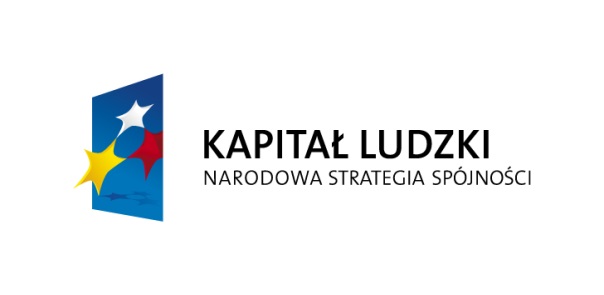 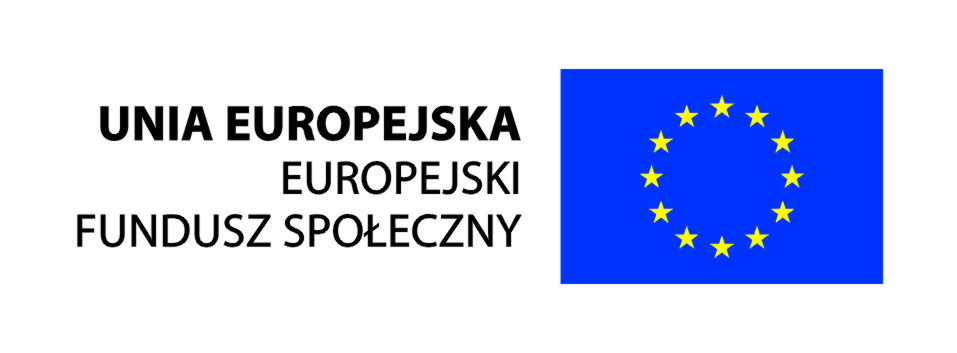 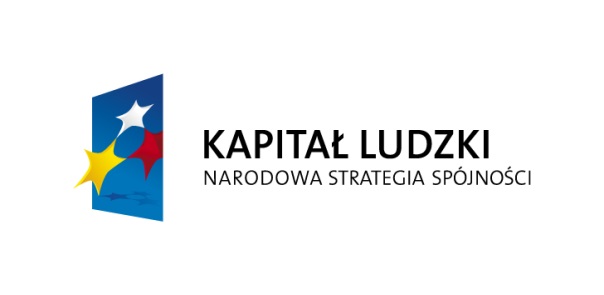 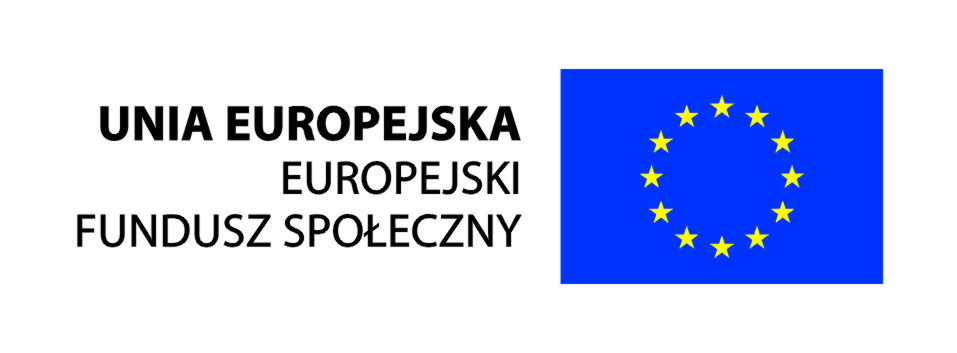 Przez Kierownika PowiatowegoCentrum Pomocy Rodzinie w ZwoleniuPanią Barbarę Śliwadnia  13.04.2015 r.SPECYFIKACJA ISTOTNYCH WARUNKÓW ZAMÓWIENIAPowiatowe Centrum Pomocy Rodzinie z siedzibą w Zwoleniu przy ul. Wojska Polskiego 78Zwanym dalej „Zamawiającym” zaprasza do składania ofert w postępowaniu prowadzonym w trybie  PRZETARGU NIEOGRANICZONEGOponiżej  kwot określonych w przepisach wydanych na podstawie art. 11 ust. 8w przedmiocieZorganizowanie i przeprowadzenie szkolenia wyjazdowego dla  uczestników   projektu systemowego „My samodzielni”   realizowanego przez Powiatowe Centrum Pomocy Rodzinie w Zwoleniu współfinansowanego przez Unię Europejską ze środków Europejskiego Funduszu Społecznego w ramach Programu OperacyjnegoKapitał Ludzki, Priorytet VII – Promocja Integracji Społecznej, Działanie 7.1 Rozwój i upowszechnianie aktywnej integracji, Poddziałanie 7.1.2 Rozwój i upowszechnianie aktywnej integracji przez powiatowe centra pomocy rodzinie Ogłoszony w Biuletynie Zamówień Publicznych dnia 13.04.2015 r.Nr ogłoszenia 50813-2015Ogłoszony na stronie Powiatowego Centrum Pomocy Rodzinie dnia  13.04.2015 r.Ogłoszony w siedzibie Zamawiającego 13.04.2015 r[Sygnatura postępowania . DO. 381.2.2015Zgodnie z ustawą z dnia 29 stycznia 2004 r. – Prawo zamówień publicznych ( Dz. U. z 2013 r. poz. 907 ze zm.)...................................................................................................................................................Nazwa i adres ZamawiającegoPowiatowe Centrum Pomocy Rodzinie w Zwoleniuul. Wojska Polskiego 7826-700 ZwoleńTel. /48/6763623Fax /48/6763623Spis treści:ROZDZIAŁ I: TRYB UDZIELENIA ZAMÓWIENIAROZDZIAŁII: OPIS PRZEDMIOTU ZAMÓWIENIAROZDZIAŁIII: TERMIN WYKONANIA ZAMÓWIENIAROZDZIAŁIV: WARUNKI UDZIAŁU W POSTĘPOWANIU ORAZ OPIS SPOSOBU DOKONYWANIA OCENY SPEŁNIENIA TYCH WARUNKÓW.ROZDZIAŁV: WYKAZ OŚWIADCZEŃ I DOKUMENTÓW, JAKIE MAJĄ DOSTARCZYĆ WYKONAWCY W CELU POTWIERDZENIA SPEŁNIENIA WARUNKÓW UDZIAŁU W POSTĘPOWANIU.ROZDZIAŁ VI: INFORMACJA O SPOSOBIE POROZUMIEWANIA SIĘ ZAMAWIAJĄCEGO Z WYKONAWCAMI ORAZ PRZEKAZYWANIA OŚWIADCZEŃ I DOKUMENTÓW, A TAKŻE WSKAZANIE OSÓB UPRAWNIONYCH DO POROZUMIEWANIA SIĘ Z WYKONAWCAMIROZDZIAŁ VII:  WYMAGANIA DOTYCZĄCE WADIUM ROZDZIAŁ VIII: TERMIN ZWIĄZANMIA OFERTĄROZDZIAŁ IX:   OPIS SPOSOBU PRZYGOTOWANIA OFERT.ROZDZIAŁ X:   MIEJSCE I TERMIN SKŁADANIA I OTWARCIA OFERT.ROZDZIAŁ XI: OPIS SPOSOBU OBLICZANIA CENY.ROZDZIAŁ XII:OPIS KRYTERIÓW, KTÓRYMI ZAMAWIAJĄCY BĘDZIE SIĘ KIEROWAŁ, PRZY WYBORZE OFERTY, WRAZ Z PODANIEM ZNACZENIA TYCH KRYTERIÓW ORAZ SPOSOBU OCENY OFERT.ROZDZIAŁ XIII: WYBÓR NAJKORZYSTNIEJSZEJ OFERTY.ROZDZIAŁ XIV: INFORMACJE O WYNIKU POSTĘPOWANIA.ROZDZIAŁ XV: WYMAGANIA DOTYCZĄCE ZABEZPIECZENIA NALEŻYTEGO WYKONANIA UMOWY.ROZDZIAŁ XVI: POSTANOWIENIA ZWIĄZANE Z PODPISANIEM UMOWY O UDZIELENIE ZAMÓWIENIAPUBLICZNEGO. ROZDZIAŁ XVII: PODWYKONAWCYROZDZIAŁ  XVIII: ZAMÓWIENIA UZUPEŁNIAJĄCEROZDZIAŁ XIX: DODATKOWE INFORMACJEROZDZIAŁ XX: POUCZENIE O ŚRODKACH OCHRONY PRAWNEJ PRZYSŁUGUJĄCYCH WYKONAWCY W TOKU POSTĘPOWANIA O UDZIELENIE ZAMÓWIENIA PUBLICZNEGO.ROZDZIAŁ I : TRYB UDZIELENIA ZAMÓWIENIA.Podstawa prawna: ustawa z dnia 29 stycznia 2004 r. Prawo zamówień publicznych, ( tekst jednolity Dz. U. z 2013 r. poz. 907 z późn. zm.)Rozporządzenie Prezesa Rady  Ministrów z dnia 19 lutego 2013 r. w sprawie rodzajów dokumentów, jakich może żądać Zamawiający od Wykonawcy oraz form, w jakich te dokumenty mogą być składane (Dz. U. z 2013 r. poz. 231)Rozporządzenie Prezesa Rady Ministrów z dnia 31 grudnia 2013 roku w sprawie średniego kursu złotego w stosunku do euro, stanowiącego podstawę przeliczania wartości zamówień publicznych   (Dz. U. z 2013 r. poz. 1692) Rozporządzenie Prezesa Rady Ministrów z dnia 31 grudnia 2013 roku w sprawie kwot wartości zamówień oraz konkursów, od których jest uzależniony obowiązek przekazywania ogłoszeń Urzędowi Publikacji Unii Europejskiej (Dz. U. z 2013 r. poz. 1735)Ustawa z dnia 23 kwietnia 1964 r. Kodeks cywilny ( Dz. U. z 1964 r. Nr 16, poz. 93 ze zm.)Ustawa z dnia 16 kwietnia 1993 r. o zwalczaniu nieuczciwej konkurencji (Dz. U z 2003 r. Nr 153 poz. 1503 ze zm.)Postępowanie prowadzone jest w trybie przetargu nieograniczonego o wartości szacunkowej poniżej progów określonych w przepisach wydanych art. 11 ust. 8 ustawy Prawo zamówień publicznychWykonawca przystępujący do postępowania obowiązany  jest do przygotowania  oferty w sposób zgodny ze Specyfikacją Istotnych Warunków Zamówienia zwaną w dalszej części „SIWZ” oraz ustawą z dnia 29 stycznia 2004 r. Prawo zamówień publicznych, zwaną w dalszej części „ustawą”ROZDZIAŁ II: OPIS PRZEDMIOTU ZAMÓWIENIAKod Klasyfikacji Wspólnego  Zamówień (CPV) :80570000-0 – usługi szkolenia w dziedzinie rozwoju osobistego85312500-4  usługi rehabilitacyjne2.1 Przedmiotem zamówienia jest: Zorganizowanie i przeprowadzenie 14 dniowego szkolenia wyjazdowego z zakresu aktywności zawodowej i społecznej wraz z programem  rehabilitacyjno – integracyjnym dla grupy 37 osobowej w tym: 25 osób niepełnosprawnych i 10 ich opiekunów oraz 2  opiekunów grupy  ze strony Zamawiającego, będących  uczestnikami projektu systemowego „My samodzielni” realizowanego przez Powiatowe Centrum Pomocy Rodzinie w Zwoleniu współfinansowanego ze środków Unii Europejskiej w ramach Europejskiego Funduszu Społecznego, Programu Operacyjnego Kapitał Ludzki, Priorytet VII – Promocja Integracji Społecznej, Działanie 7.1 Rozwój i upowszechnianie aktywnej integracji, Poddziałanie 7.1.2 Rozwój i upowszechnianie aktywnej integracji przez powiatowe centra pomocy rodzinie 2.2 Szczegółowy opis przedmiotu zamówienia określa załączniki Nr 1 do niniejszej SIWZ, który stanowią jej integralną część.2.3 Wykonawca zobowiązany jest zrealizować przedmiot zamówienia zgodnie z ustawą z dnia 27 sierpnia      1997 r. o rehabilitacji zawodowej i społecznej oraz zatrudnieniu osób niepełnosprawnych ( Dz. U. z 2011 r. Nr 127, poz. 721 ze zm.) oraz rozporządzeniem Ministra Pracy i Polityki Społecznej w sprawie turnusów rehabilitacyjnych z dnia 15 listopada 2007 r. ( Dz. U. z 2007 r. Nr 230, poz. 1694). ROZDZIAŁ III: TERMIN WYKONANIA ZAMÓWIENIATermin realizacji zamówienia: do 30 maja 2015 roku.ROZDZIAŁ IV: WARUNKI UDZIAŁU W POSTĘPOWANIU ORAZ OPIS SPOSOBU DOKONYWANIA OCENY SPEŁNIENIA TYCH WARUNKÓW4.1 W przetargu mogą wziąć udział Wykonawcy, którzy spełniają następujące warunki:Posiadają uprawnienia do wykonywania określonej działalności lub czynności, jeżeli przepisy prawa nakładają obowiązek ich posiadania.Posiadają niezbędną wiedzę i doświadczenie oraz dysponują potencjałem  kadrowym i technicznym niezbędnym do wykonania zamówienia.Znajdują się w sytuacji ekonomicznej i finansowej zapewniającej wykonanie zamówienia.Nie podlegają wykluczeniu z postępowania o udzielenie zamówienia.4.2 Opis sposobu dokonywania oceny spełnienia warunków4.2.1. Uprawnienia do wykonywania określonej działalności lub czynności, jeżeli przepisy prawa nakładają obowiązek ich posiadaniaNa potwierdzenie spełnienia tego warunku Wykonawca zobowiązany jest wykazać, że posiada aktualny na dzień składania ofert i trwania turnusu wpis do rejestru organizatorów turnusów rehabilitacyjnych o którym mowa w rozporządzeniu Ministra Polityki Społecznej z dnia 15 listopada 2007 roku w sprawie turnusów rehabilitacyjnych ( Dz. U. z 2007 r.   Nr 230, poz. 1694).  Aktualny na dzień składania ofert i trwania turnusu wpis do rejestru ośrodków o którym mowa w rozporządzeniu Ministra Polityki Społecznej z dnia 15 listopada 2007 roku w sprawie turnusów rehabilitacyjnych ( Dz.U. z 2007 r. Nr 230 poz. 1694) Ocena spełnienia tego warunku będzie dokonana w oparciu o kompletność i prawidłowość złożonych wraz z ofertą dokumentów, jakich żąda Zamawiający i zostanie dokonana na podstawie treści tych dokumentów.4.2.2 DoświadczenieNa potwierdzenie tego warunku Zamawiający wymaga wykazania przez Wykonawcę,  wykonanych a w przypadku świadczeń okresowych lub  ciągłych również wykonywanych, usług w zakresie niezbędnym do spełnienia warunku wiedzy i doświadczenia w okresie ostatnich trzech lat przed upływem   terminu składania ofert a jeżeli okres prowadzenia działalności jest krótszy – w tym okresie poprzez wykazanie co najmniej 2 usług  polegających na przeprowadzeniu 14 dniowego szkolenia wyjazdowego z programem rehabilitacyjno- integracyjnym z udziałem osób niepełnosprawnych dla grupy minimum 30 osobowej o wartości nie mniejszej niż 50 000,00 zł. brutto każda.4.2.3 Dysponowania odpowiednim  potencjałem  technicznym i kadrowym niezbędnym do wykonania zamówienia.Zamawiający nie precyzuje w powyższym zakresie żadnych wymagań, których spełnienie Wykonawca zobowiązany jest wykazać w sposób szczególny.4.2.4 Sytuacja ekonomiczna i finansowaZamawiający nie precyzuje w powyższym zakresie żadnych wymagań, których spełnienie Wykonawca zobowiązany jest wykazać w sposób szczególny.W przypadku Wykonawców ubiegających się wspólnie o udzielenie zamówienia ( w tym w ramach konsorcjum)  powyższe warunki  określone w pkt 4.2.1 i 4.2.2  mogą spełniać łącznie.Wykonawcy, którzy nie wykażą spełnienia warunków udziału w postępowaniu, podlegać będą wykluczeniu z udziału w postępowaniu. Ocena spełnienia warunków wymaganych od Wykonawców zostanie dokonana wg formuły „spełnia, nie spełnia” na podstawie załączonych do oferty dokumentów  wymaganych opisanych w rozdziale V SIWZ.ROZDZIAŁ V:  WYKAZ OŚWIADCZEŃ I DOKUMENTÓW JAKIE MAJĄ DOSTARCZYĆ WYKONAWCY W CELU POTWIERDZENIA SPEŁNIENIA WARUNKÓW UDZIAŁU W POSTĘPOWANIU.5.1 Wypełniony formularz ofertowy – według wzoru stanowiącego załącznik Nr 2 do SIWZ.5.2  Oświadczenie Wykonawcy o spełnieniu warunków określonych w art.22 ust.1 pkt 1-4 ustawy Pzp – według wzoru stanowiącego załącznik Nr 3 do SIWZ.5.3 Oświadczenie Wykonawcy, że nie podlega wykluczeniu na podstawie art. 24 ust 1 ,2 i 2a ustawy Pzp – według wzoru stanowiącego załącznik Nr 4 do SIWZ.5.4 Informację o doświadczeniu  Wykonawcy – według wzoru stanowiącego załącznik Nr 8 do SIWZ. Do informacji winny być dołączone dokumenty potwierdzające, że usługi zostały wykonane należycie. W przypadku gdy Wykonawca wykonywał usługę wskazaną w wykazie na rzecz Zamawiającego, nie ma obowiązku przedkładania dokumentów, potwierdzających jej należyte wykonanie w stosunku do tej usługi.W razie konieczności, szczególnie gdy przedłożone przez Wykonawcę wykazy lub dowody, o których mowa powyżej, będą budzić wątpliwości Zamawiającego lub gdy z poświadczeń albo z innych dokumentów wynika, że zamówienie nie zostało wykonane lub zostało wykonane nienależycie, Zamawiający może zwrócić się bezpośrednio do właściwego podmiotu, na rzecz którego usługi były lub miały zostać wykonane, o przedłożenie dodatkowych informacji lub dokumentów bezpośrednio Zamawiającemu.5.5 Informację o przynależności do grupy kapitałowej na podstawie art. 24 ust.2 pkt 5 ustawy Pzp – według wzoru stanowiącego załącznik Nr 5 do SIWZ.5.6 Informację o częściach zamówienia, których realizacja powierzona zostanie określonemu Podwykonawcy- według wzoru stanowiącego załącznik Nr 6 do SIWZ.5.7 Parafowany przez Wykonawcę projekt umowy – stanowiący Zał. Nr 7 do SIWZ.5.8 Aktualne zawiadomienie o wpisie do rejestru organizatorów turnusów rehabilitacyjnych i aktualne zawiadomienie o   wpisie do rejestru ośrodków zgodnie z obowiązującymi przepisami.5.9 Aktualny odpis z właściwego rejestru lub centralnej ewidencji i informacji o działalności gospodarczej, jeżeli odrębne przepisy wymagają wpisu do rejestru lub ewidencji, w celu wykazania braku podstaw do wykluczenia w oparciu o art. 24 ust.1 pkt 2  ustawy, wystawiony nie wcześniej niż 6 miesięcy przed upływem terminu składania ofert.5.10 Jeżeli Wykonawca wykazując spełnienie warunku, o których mowa w pkt 5.2 i 5.3 SIWZ, polega równocześnie na zasobach innych podmiotów, zobowiązany jest wykazać, że w stosunku do tych podmiotów brak jest podstaw wykluczenia ich z postępowania o udzielenie zamówienia, poprzez złożenie razem z ofertą dokumentów wymienionych w tym punkcie dotyczących każdego z tych podmiotów o ile podmioty te będą brały udział w realizacji części zamówienia.5.11 Wykonawca może polegać na wiedzy i doświadczeniu innych podmiotów, niezależnie od charakteru prawnego łączącego go z nim stosunków. Wykonawca w takiej sytuacji zobowiązany jest udowodnić Zamawiającemu, iż będzie dysponował zasobami niezbędnymi do realizacji zamówienia, w szczególności przedstawiając w tym celu pisemne zobowiązanie tych podmiotów do oddania mu do dyspozycji niezbędnych zasobów na okres korzystania z nich przy wykonywaniu zamówienia. Podmiot, który zobowiązał się do udostępnienia zasobów zgodnie z art. 26 ust. 2b odpowiada solidarnie z Wykonawcą za szkodę Zamawiającego powstałą wskutek nieudostępnienia tych zasobów, chyba że za nieudostępnienie zasobów nie ponosi winy.5.12 Jeżeli Wykonawca wykazując spełnienie warunków, polega na zasobach innych podmiotów na zasadach określonych w art. 26 ust.2b ustawy, Zamawiający, w celu oceny, czy Wykonawca będzie dysponował zasobami innych podmiotów w stopniu niezbędnym do należytego wykonania zamówienia oraz oceny, czy stosunek łączący Wykonawcę z tymi podmiotami gwarantuje rzeczywisty dostęp do ich zasobów, żąda dokumentów dotyczących w szczególności:a) zakresu dostępnych wykonawcy zasobów innego podmiotu,b) charakteru stosunku, jaki będzie łączył wykonawcę z innym podmiotem,c) zakresu i okresu udziału innego podmiotu przy wykonywaniu zamówienia,d) sposobu wykorzystania zasobów innego podmiotu, przez Wykonawcę, przy wykonywaniu zamówienia,5.13 Pełnomocnictwo do reprezentowania, o ile ofertę składa pełnomocnik.5.14  Jeżeli  Wykonawca ma siedzibę lub miejsce zamieszkania poza terytorium Rzeczypospolitej Polskiej, zamiast dokumentów, o których mowa  pkt 5.9  składa  dokument wystawiony zgodnie z prawem  kraju, w którym ma siedzibę lub miejsce zamieszkania potwierdzające odpowiednio, że nie otwarto jego likwidacji ani nie ogłoszono upadłości ( wystawione nie wcześniej niż  6 miesięcy przed terminem składania ofert)5.15 Jeżeli w kraju pochodzenia osoby lub kraju,  w którym Wykonawca ma siedzibę lub miejsce zamieszkania, nie wydaje się tego  dokumentu, o którym mowa w pkt 5.14, zastępuje się je dokumentem zawierającym oświadczenie złożone przed, właściwym organem sądowym, administracyjnym albo organem samorządu zawodowego lub gospodarczego odpowiednio kraju miejsca zamieszkania osoby lub kraju, w którym Wykonawca ma siedzibę lub miejsce zamieszkania  lub przed notariuszem.  Zasady składania oferty przez podmioty występujące wspólnie:Podmioty zobowiązane są do ustanowienia pełnomocnika do reprezentowania  ich w postępowaniu lub  do reprezentowania ich w postępowaniu i zawarcia umowy w sprawie zamówienia publicznego.Podmioty  zobowiązane są do złożenia wraz z ofertą pełnomocnictwa ( w postaci oryginału albo kopii poświadczonej za zgodność z oryginałem przez notariusza) zawierającego określenie zamówienia, którego dotyczy oraz wskazanie wszystkich wykonawców wspólnie ubiegających się o udzielenie zamówienia.Wymagane oświadczenia i dokumenty wskazane w pkt 5.2,5.3, 5.5,5.9, powinny być złożone przez każdy podmiot występujący wspólnie. Informacje dotyczące składania dokumentów.5.17.1 Dokumenty sporządzone w języku obcym muszą być składane wraz z tłumaczeniem na język polski, poświadczonymi za zgodność z oryginałem przez Wykonawcę, według swojego uznania może też przedstawić tłumaczenie dokonane przez tłumacza przysięgłego, które nie wymaga poświadczenia za zgodność.Dokumenty mają być składane w formie oryginału  lub kopii poświadczonej za zgodność z oryginałemprzez Wykonawcę ( osoby upoważnione do składania oświadczeń woli w imieniu Wykonawcy zgodnie z wpisem w stosownym  dokumencie uprawniającym  do występowania w obrocie prawnym) lub notariusza. W przypadku Wykonawców wspólnie ubiegających się o udzielenie zamówienia oraz w przypadkuinnych podmiotów, na zasobach których Wykonawca polega na zasadach określonych w art. 26 ust. 2b ustawy, kopie dokumentów dotyczących odpowiednio Wykonawcy lub tych podmiotów muszą być poświadczone za zgodność z oryginałem odpowiednio przez Wykonawcę lub te podmioty.Dokumenty muszą być wystawione zgodnie z terminami określonymi powyżej, przy czym ważny będzierównież dokument wystawiony w okresie wcześniejszym, jeżeli zostanie potwierdzony przez organ wydający w wymaganym terminie.5.17.5.Zamawiający wezwie Wykonawców, którzy w określonym terminie nie złożyli wymaganych przez Zamawiającego oświadczeń i dokumentów, o których mowa w art. 25 ust 1 oraz  art. 26 ust. 2d ustawy, lub którzy nie złożyli pełnomocnictw, albo złożyli wymagane przez Zamawiającego oświadczenia i dokumenty, o których mowa w art. 25 ust.1 oraz art. 26 ust 2d ustawy zawierające błędy, lub którzy złożyli wadliwe pełnomocnictwa, do ich złożenia w wyznaczonym terminie, chyba że mimo ich złożenia oferta Wykonawcy podlega odrzuceniu lub konieczne byłoby unieważnienie postępowania. Złożone na wezwanie Zamawiającego oświadczenia i dokumenty powinny potwierdzać spełnienie przez Wykonawcę warunków udziału w postępowaniu nie później niż w dniu w którym upłynął termin składania ofert – art. 26 ust. 3 ustawy.5.17.6.Zamawiający wezwie także Wykonawców, w wyznaczonym przez siebie terminie, do złożenia wyjaśnień dotyczących oświadczeń lub dokumentów , o których mowa w art. 25 ust. 1 oraz art. 26 ust. 2d ustawy.ROZDZIAŁ VI: INFORMACJA O SPOSOBIE POROZUMIEWANIA SIĘ ZAMAWIAJĄCEGO Z WYKONAWCAMI ORAZ PRZEKAZYWANIA OŚWIADCZEŃ LUB DOKUMENTÓW, A TAKŻE WSAZANIE OSÓB UPRAWNIONYCH DO POROZUMIEWANIA SIĘ Z WYKONAWCAMI.6.1. Wnioski, zawiadomienia, oświadczenia,  pytania, informację oraz odwołania Zamawiający i Wykonawcy przekazują pisemnie, faksem, e-mailem – niezwłocznie potwierdzone formą pisemną ( operatorem pocztowym) – art. 27 ustawy.6.2. Każda ze stron na żądanie drugiej niezwłocznie potwierdza fakt ich otrzymania. Oświadczenia, dokumenty, wnioski, zawiadomienia, odwołania, informacje, a także pytania uznaje się za dostarczone w terminie jeśli dotarły do Zamawiającego w taki sposób, że mógł zapoznać się z ich treścią.6.3. Osobami uprawnionymi do kontaktów z Wykonawcami są: Barbara Śliwa – Kierownik Powiatowego Centrum Pomocy Rodzinie w Zwoleniu tel. /48/6763623- odnośnie opisu przedmiotu zamówieniaJadwiga Szarpak – Inspektor ds. zamówień publicznych tel. /48/6763389 wew. 17- odnośnie pozostałych zapisów SIWZod poniedziałku do piątku w godzinach od 7:30 do 15:306.4. Zgodnie z art. 38 ustawy Wykonawca może zwrócić się do Zamawiającego z wnioskiem o wyjaśnienie treści SIWZ, Zamawiający jest obowiązany udzielić wyjaśnień niezwłocznie, jednak nie później , niż na 2 dni przed upływem terminu składania ofert – pod warunkiem, że wniosek o wyjaśnienie wpłynął do Zamawiającego nie później niż do końca dnia, w którym upływa  połowa wyznaczonego terminu składania ofert.6.5.Treść zapytań wraz z wyjaśnieniami, modyfikacja treści SIWZ oraz informację o ewentualnym przedłużeniu terminu składania ofert zostanie przesłana wszystkim Wykonawcom, którym przekazano SIWZ na podstawie art. 42 ust.2 ustawy oraz zostaną zamieszczone na stronie internetowej  na której udostępniona jest SIWZ, 6.6 Jeżeli wniosek o wyjaśnienie treści SIWZ wpłynie do Zamawiającego później niż do końca dnia, w którym upływa połowa wyznaczonego terminu składania ofert lub dotyczy udzielonych wyjaśnień, Zamawiający może udzielić wyjaśnień albo pozostawić wniosek bez rozpoznania. Przedłużenie terminu składania ofert nie wpływa na bieg terminu składania wniosku.6.7.Nie udziela się żadnych ustnych i telefonicznych informacji, wyjaśnień, czy odpowiedzi na kierowane do Zamawiającego zapytania w sprawach wymagających zachowania pisemności postępowania.6.8. Wykonawca pobierający wersję elektroniczną SIWZ ze strony internetowej Zamawiającego zobowiązany jest do jej monitorowania w tym samym miejscu, z którego została pobrana, gdyż zamieszczane tam są wszelkie informacje dotyczące postępowania:1) wyjaśnienie treści SIWZ,2) pytania i odpowiedzi na pytania,3) zmiana treści SIWZ,4) przedłużenie terminu składania ofert,5) ogłoszenia o wyniku postępowania,6.9. W przypadku rozbieżności pomiędzy treścią SIWZ, a treścią udzielanych odpowiedzi, jako obowiązujące należy przyjąć treść pisma zawierającego późniejsze oświadczenia Zamawiającego. Zamawiający przedłuży termin składania ofert, jeżeli w wyniku modyfikacji SIWZ niezbędny będzie dodatkowy czas na wprowadzenie zmian w ofertach oraz niezwłocznie powiadomi o tym Wykonawców oraz umieści informację na swojej stronie internetowej.6.10. Zamawiający nie przewiduje zwoływania zebrania wszystkich Wykonawców w celu wyjaśnienia wątpliwości dotyczących treści SIWZ.Zamawiający w niniejszym postępowaniu  nie wymaga wniesienia wadium.8.1. Zgodnie z art. 85 ust.1 pkt 1 ustawy ustala się termin 30 dni związania złożoną ofertą8.2. Wykonawca samodzielnie lub na wniosek Zamawiającego  może przedłużyć termin związania ofertą, na czas niezbędny do zawarcia umowy w sprawie zamówienia publicznego, z tym że Zamawiający może tylko raz, co najmniej na 3 dni przed upływem terminu związania ofertą, zwrócić się do Wykonawcy o wyrażenie zgody na przedłużenie tego terminu o oznaczony okres nie dłuższy jednak niż 60 dni.8.3.Bieg tego terminu rozpoczyna się wraz z upływem terminu składania ofert.9.1 Wykonawca przystępujący do postępowania obowiązany jest do przygotowania oferty sporządzonej w sposób zgodny ze SIWZ oraz ustawą.9.2 Ofertę stanowi formularz ofertowy – załącznik nr 2 (do SIWZ), który  należy złożyć w formie oryginału wg załączonego wzoru, wypełniony i podpisany, przez osob(ę)y upoważnion(ą)e do składania oświadczeń woli w imieniu Wykonawcy, zgodnie z formą reprezentacji określoną w dokumencie rejestracyjnym ( ewidencyjnym), właściwym dla formy organizacyjnej Wykonawcy lub pełnomocnika.9.3 Oferta ma być sporządzona w języku polskim, pismem maszynowym lub czy czytelnym pismem ręcznym, nieścieralnym atramentem.9.4 Wykonawca bez zgody Zamawiającego, wyrażonej w ramach udzielonych wyjaśnień, nie może zmienić treści Załącznika nr 2 do SIWZ (wzór Zamawiającego) W przypadku dokonania zmian powodujących niezgodność treści oferty z SIWZ oferta zostanie odrzucona na podstawie  art. 89 pkt. 2 ustawy jako niezgodna z SIWZ	9.5 Dokumenty oraz pozostałe załączniki dołączone do oferty muszą być podpisane przez osobę(y) upoważnioną(e) do reprezentowania Wykonawcy, zgodnie z formą reprezentacji Wykonawcy określoną            w dokumencie rejestracyjnym (ewidencyjnym), właściwym dla formy organizacyjnej Wykonawcy. 9.6 Wszystkie miejsca, w których Wykonawca dokonał poprawek (wynikających z jego błędu) muszą być parafowane przez osobę(y) podpisującą(e)) ofertę.9.7 Wszystkie strony oferty wraz z wymaganymi dokumentami, winny być kolejno ponumerowane, a cała oferta zszyta (połączona) w sposób zabezpieczający przed dekompletacją. Numeracja stron powinna rozpoczynać się od numeru 1, umieszczonego na pierwszej stronie oferty.9.8 Oferta powinna posiadać spis zawartości. 9.9 Oferta wraz z wymaganymi dokumentami, musi być złożona w nieprzejrzystej zamkniętej kopercie, gwarantującej jej nienaruszenie do dnia otwarcia, zaadresowana do Zamawiającego na adres wg poniższego wzoru:       Nazwa (firma) Wykonawcy      Adres WykonawcyPowiatowe Centrum Pomocy Rodzinie w Zwoleniuul. Wojska Polskiego 78, 26-700 Zwoleń
Postępowanie nr DO.381.2.2015 „  Zorganizowanie i przeprowadzeni szkolenia wyjazdowego   w ramach projektu „My samodzielni” z dopiskiem : nie otwierać przed : 21.04.2015 r.  godz.11:30      9.10 Każdy Wykonawca może złożyć  tylko jedną , jednoznaczną ofertę zgodnie z przedmiotem zamówienia w określonym poniżej terminie.9.11.Dopuszcza się składanie jednej oferty przez dwóch lub więcej Wykonawców, pod warunkiem, że taka ofertabędzie spełniać następujące wymagania:oferta musi być podpisana w taki sposób, by prawnie zobowiązywała wszystkich Wykonawców występujących wspólnie,Wykonawcy występujący wspólnie muszą ustanowić pełnomocnika.Wszelka korespondencja oraz rozliczenia dokonywane będą wyłącznie z ustanowionym pełnomocnikiem.9.12.Zamawiający  informuje, iż zgodnie z art. 96 ust.3 ustawy, oferty, składane w postępowaniu o zamówienie publiczne, są jawne i podlegają udostępnieniu od chwili ich otwarcia, z wyjątkiem informacji stanowiących tajemnicę przedsiębiorstwa w rozumieniu art. 11 ust. 4 ustawy z dnia 16 kwietnia 1993 roku o zwalczaniu nieuczciwej konkurencji ( tekst jednolity: Dz.U. z 2003 r. Nr 153, poz. 1503  ze zm.), jeśli Wykonawca, nie później niż w terminie składania ofert, zastrzegł, że nie mogą one być udostępnione oraz wykazał, iż zastrzeżone informacje stanowią tajemnicę przedsiębiorstwa. W przypadku, gdy informacje zawarte w ofercie stanowią tajemnicę przedsiębiorstwa w rozumieniu przepisów ustawy o zwalczaniu nieucziwej konkurencji, co do których Wykonawca zastrzegł, że nie mogą być udostępnione innym uczestnikom postępowania muszą być oznaczone klauzulą: „informacje stanowiące tajemnicę przedsiębiorstwa” i dołączone do oferty. Zaleca się, aby informacje te były trwale oddzielnie spięte.Zgodnie z tymi przepisami przez tajemnicę przedsiębiorstwa rozumie się nieujawnine do wiadomości publicznej informacje techniczne, technologiczne, organizacyjne przedsiębiorstwa lub inne informacje posiadające wartość gospodarczą, co do których przedsiębiorca podjął niezbędne działania w celu zachowania ich poufności. Wykonawca zastrzegając tajemnicę przedsiębiorstwa zobowiązany jest dołączyć do oferty pisemne uzasadnienie odnośnie do charakteru zastrzeżonych w niej informacji. Uzasadnienie ma na celu udowodnienie spełnienia przesłanek określonych w przywołanym powyżej przepisie, tj. że zastrzeżona informacja:ma charakter techniczny, technologiczny lub organizacyjny przedsiębiorstwa,nie została ujawniona do publicznej wiadomości,podjęto w stosunku do niej niezbędne działania w celu zachowania poufności,9.13 W sytuacji, gdy w postępowaniu o udzielenie zamówienia publicznego biorą udział Wykonawcy mający siedzibę za granicą, którzy na podstawie odrębnych przepisów nie są zobowiązani do uiszczania podatku VAT na terenie Polski, oferty sporządzone przez takich Wykonawców powinny wskazywać cenę bez tego podatku. Dokonując czynności oceny oferty w zakresie kryterium ceny, Zamawiający dla porównania tych ofert do ceny ofertowej takich Wykonawców kwotę należnego podatku VAT, jeżeli zgodnie z obowiązujący przepisami ustawy od towarów i usług miałby obowiązek go wpłacić.10.1 Oferty należy składać  Zamawiającemu na adres: Powiatowe Centrum Pomocy Rodzinie w Zwoleniu ul.Wojska Polskiego 78  26-700 Zwoleń, pok. Nr 1
 w terminie  do 21.04.2015  r. do godz. 11:00. Oferta otrzymana przez Zamawiającego po terminie składania ofert zostanie zwrócona  bez otwierania i rozpatrywania art. 84 ust. 2 ustawy. Oferty nadesłane pocztą będą przyjęte pod warunkiem dostarczenia ich przez pocztę w określonym wyżej terminie. Zamawiający odnotuje kolejny numer oferty, dzień i godzinę jej otrzymania.  W wypadku osobistego złożenia oferty - Wykonawca otrzyma pisemne potwierdzenie złożenia oferty z odnotowaniem terminu jej złożenia (dzień, godzina) oraz numerem (symbolem), jakim oferta została oznakowana.  Datą złożenia oferty jest termin, w którym oferta znajdzie się u Zamawiającego. Wykonawca może  wprowadzić zmiany, poprawki, modyfikacje i uzupełnienia do złożonej oferty pod warunkiem, że Zamawiający otrzyma pisemne zawiadomienie o wprowadzeniu zmian przed terminem składania ofert. Powiadomienie o wprowadzeniu zmian musi być złożone według takich samych zasad, jak składania ofert, tj. w odpowiednio oznakowanej kopercie zawierającej ponadto napis „Zmiana”.Koperty oznaczone tym napisem zostaną otwarte przy otwieraniu oferty Wykonawcy, który wprowadził zmiany i po stwierdzeniu poprawności procedury dokonywania zmian, zostaną dołączone do oferty. Wykonawca ma prawo przed upływem składania ofert wycofać się z postępowania poprzez złożenie pisemnego powiadomienia, według tych samych zasad jak wprowadzenie zmian i poprawek z dodatkowym napisem na kopercie „Wycofane”. Koperty oznakowane w ten sposób będą otwierane w pierwszej kolejności po potwierdzeniu poprawności postępowania Wykonawcy oraz zgodności ze złożonymi ofertami. Koperty ofert wycofanych nie będą otwierane. Zamawiający nie ponosi odpowiedzialności za otwarcie, wadliwie oznakowanych ofert, za złożenie oferty w miejscu innym niż wyznaczone, jak również za wpływ ofert wysłanych pocztą po wyznaczonym terminie składania ofert. Otwarcie ofert nastąpi w  Powiatowym Centrum Pomocy Rodzinie w Zwoleniu, ul. Wojska Polskiego 78  26-700 Zwoleń, pokój  nr 1 w dniu  21.04.2015 r. o godz. 11:30. Otwarcie ofert jest jawne. Bezpośrednio przed otwarciem ofert Zamawiający poda kwotę, jaką zamierza przeznaczyć na sfinansowanie zamówienia.11.1.Wykonawca określi cenę ofertową realizacji zamówienia poprzez podanie ceny, zgodnie z ustawą z dnia    9 maja 2014 r. o informowaniu o cenach towarów i usług, w złotych polskich z dokładnością do 1 grosza. Cenę należy określić jako łączne wynagrodzenie brutto za świadczoną usługę ( cyfrą i słownie) i przedstawić w formularzu oferty stanowiącym zał. Nr 2 do SIWZ.11.2.Każdy z Wykonawców może zaproponować tylko jedną cenę ofertową i nie może jej zmienić. Określona przez Wykonawcę cena uwzględnia wszystkie zobowiązania, obejmuje wszystkie koszty, narzuty, podatki, opłaty i inne składniki związane z prawidłowym wykonaniem zamówienia określonego w SIWZ oraz ewentualne upusty i rabaty. Wyliczona cena za realizację zamówienia jest ceną ostateczną i traktowana będzie jako ryczałtowa.11.3. Cena pozostaje niezmienna przez okres obowiązywania umowy, nie podlega waloryzacji przez okres realizacji zamówienia.11.4.  Jeżeli złożono ofertę, której wybór prowadziłby do powstania obowiązku podatkowego Zamawiającego zgodnie z przepisami o podatku od towarów i usług  w zakresie dotyczącym wewnątrzwspólnotowego nabycia towarów, Zamawiający w celu oceny takiej oferty dolicza do przedstawionej w niej ceny podatek od towarów i usług, który miałby obowiązek wpłacić zgodnie z obowiązującymi przepisami.11.5. Cena w formularzu ofertowym winna być obliczona w następujący sposób: Wykonawca obliczy cenę brutto   14 – dniowego szkolenia  wyjazdowego dla 25 osób niepełnosprawnych i 10 ich opiekunów oraz 2 opiekunów grupy  ze strony Zamawiającego,  zgodnie z poniższym wzorem:(Cn x liczba osób niepełnosprawnych) + (Co x liczba opiekunów osób niepełnosprawnych) + Cog x liczba opiekunów grup = CrCn -  cena brutto za 14 -  dniowy pobyt osoby niepełnosprawnejCo – cena brutto za 14 – dniowy pobyt dla opiekuna osoby niepełnosprawnejCog – cena brutto za 14 dniowy pobyt opiekuna grupy ze strony ZamawiającegoCr – cena realizacji całego zamówienia dla osób niepełnosprawnych i opiekunów11.6.Wszystkie poprawki w obliczeniach, dokonane zostaną ręcznie, bez użycia korektora, poprzez przekreślenie poprzedniego zapisu w sposób umożliwiający jego odczytanie i parafowane własnoręcznie zgodnie ze statusem prawnym Wykonawcy, czyli przez osobę (y) podpisujące ofertę. 12.1.Zamawiający uzna oferty za spełniające wymagania i przyjmie do szczegółowego rozpatrzenia, jeżeli: oferta, co do formy opracowania i treści spełnia wymagania określone SIWZ; z treści złożonych oświadczeń i dokumentów wynika, że Wykonawca spełnia warunki formalne określone w SIWZ: złożone oświadczenia są aktualne i podpisane przez osoby uprawnione; oferta została złożona w określonym przez Zamawiającego terminie; Wykonawca przedstawił ofertę zgodną co do treści z wymaganiami Zamawiającego.12.2.W niniejszym postępowaniu Zamawiający będzie stosował kryteria: cena ( z wagą 90%); doświadczenie Wykonawcy w prowadzeniu szkoleń wyjazdowych wraz z programem rehabilitacyjno – integracyjnym dla osób niepełnosprawnych ( z wagą 10%) Uwaga: kryterium dotyczące doświadczenia Wykonawcy przyjęto na podstawie art. 5 ust.1 ustawy Prawo zamówień publicznych.Wyliczenie punktacji dla poszczególnych ofert nastąpi według wzoru:Po = Pc+ Pdgdzie:Po – ogólna ilość punktów uzyskana przez ocenianą ofertęPc – ilość punktów uzyskana przez ofertę w ramach kryterium cenaPd – ilość punktów uzyskana przez ofertę w ramach kryterium doświadczenie Wykonawcy w prowadzeniu szkoleń wyjazdowych wraz z programem rehabilitacyjno – integracyjnym dla osób niepełnosprawnych.12.3.W przypadku kryterium cena oferta nie odrzucona, która zawiera najniższą cenę, uzyska maksymalną ilość punktów (Pc=90 pkt). Pozostałe oferty zostaną porównane z ofertą zawierającą najniższą cenę i otrzymają odpowiednio mniejszą ilość punktów. Ocena ofert w zakresie kryterium cena zostanie dokonana zgodnie z formułą:         najniższa oferowana cena bruttoLiczba punktów Pc = ……………………………………………………….... x 90cena ofert badanej12.4.W przypadku kryterium doświadczenie Wykonawcy w prowadzeniu szkoleń wyjazdowych wraz z programem rehabilitacyjno – integracyjnym dla osób niepełnosprawnych, oferta nieodrzucona, w której Wykonawca wykaże okres świadczenia ww. usług równy lub dłuższy niż 5lat ( na dzień składania ofert), uzyska maksymalną ilość punktów. Punktacja innych ofert dokonana zostanie według wzoru:                 Okres świadczenia usług w ocenianej ofercie ( w latach)Liczba punktów Pd = ……………………………………………………………………………………………….. x 105 latWyliczeń punktacji w przypadku tego kryterium Zamawiający dokona na podstawie informacji Wykonawcy przedstawionej w formularzu ofertowym. Zamawiający zastrzega sobie prawo sprawdzenia rzetelności informacji przedstawionej przez Wykonawcę w ofercie o okresie świadczenia usługi   w prowadzeniu szkoleń wyjazdowych wraz z programem rehabilitacyjno – integracyjnym dla osób niepełnosprawnych poprzez żądanie od Wykonawcy stosownych dokumentów ją potwierdzających      12.5 Obliczenia liczby punktów w poszczególnych kryteriach i ogółem wykonane zostanie z dokładnością do dwóch miejsc po przecinku, a zaokrąglenie otrzymanego wyniku nastąpi zgodnie z zasadami matematycznymi.12.6.Za ofertę najkorzystniejszą uznana zostanie oferta nie odrzucona, która uzyska największą ilość punktów ogółem.12.7 W sytuacji, gdy oferty otrzymają taką samą ilość punktów, Zamawiający – na podstawie art. 91 ust. 4 ustawy Pzp- spośród tych ofert wybiera ofertę z niższą ceną.                     Ocena, porównanie i wybór najkorzystniejszej oferty będzie przeprowadzony przez komisję przetargową powołaną przez Zamawiającego. Zamawiający udzieli zamówienia Wykonawcy, którego oferta odpowiada wszystkim wymaganiom określonym w ustawie Pzp oraz w niniejszej SIWZ i została oceniona jako najkorzystniejsza w oparciu o podane w ogłoszeniu i specyfikacji kryteria wyboru. Dla ułatwienia badania, oceny i porównania złożonych ofert, Zamawiający może zwrócić się do każdego Wykonawcy o wyjaśnienie treści złożonej oferty. Żądanie wyjaśnienia winny zostać przekazane przez Wykonawcę w określonym terminie w formie wybranej przez Zamawiającego, przy czym Wykonawca nie może usiłować, proponować lub dopuszczać dokonywanie jakiejkolwiek zmiany w treści przedstawionej oferty (art. 87 ust.1 ustawy). Jeżeli cena oferty wyda się rażąco niska w stosunku do przedmiotu zamówienia i będzie budziła wątpliwości Zamawiającego co do możliwości wykonania przedmiotu zamówienia zgodnie z wymaganiami określonymi przez Zamawiającego lub wynikającymi z odrębnych przepisów, w szczególności gdy będzie niższa o 30% od wartości zamówienia lub średniej  arytmetycznej cen wszystkich złożonych ofert, Zamawiający zwróci się do Wykonawcy o udzielenie wyjaśnień, w tym złożenie dowodów, dotyczących elementów oferty mających wpływ na wysokość ceny, w szczególności w zakresie: oszczędności metody wykonania zamówienia, wybranych rozwiązań technicznych, wyjątkowo sprzyjających warunków wykonania zamówienia dostępnych dla Wykonawcy, kosztów pracy itp. Obowiązek wykazania, że oferta nie zawiera rażąco niskiej ceny, spoczywa na Wykonawcy zgodnie z art. 90 ust.2 ustawy. Zamawiający odrzuca ofertę Wykonawcy, który nie złożył wyjaśnień lub jeżeli dokonana ocena wyjaśnień wraz z dostarczonymi dowodami potwierdza, że oferta zawiera rażąco niską cenę w stosunku do przedmiotu zamówienia – art. 90 ust. 3 ustawy. Zamawiający poprawia – niezwłocznie zawiadamiając o tym Wykonawcę, którego oferta została poprawiona, oczywiste omyłki pisarskie i rachunkowe zgodnie z art. 87 ust.2 ustawy według poniższych reguł:oczywista omyłka pisarska – bezsporna, nie budząca wątpliwości omyłka dotycząca wyrazów, np.: widoczna mylna pisownia wyrazu;ewidentny błąd gramatyczny:niezamierzone opuszczenie wyrazu lub jego części;ewidentny błąd rzeczowy;rozbieżność pomiędzy ceną wpisaną liczbą i słownie;oczywista omyłka rachunkowa – omyłka dotycząca działań arytmetycznych na liczbach, np.:błędne obliczenie prawidłowo podanej w ofercie stawki podatku od towarów i usług;błędne zsumowanie w ofercie wartości netto i kwoty podatku od towarów i usług;błędny wynik działania matematycznego wynikający z dodawania, odejmowania, mnożenia i dzielenia;inne omyłki- polegające na niezgodności oferty z SIWZ niepowodujące istotnych zmian w treści oferty; Zamawiający odrzuca ofertę:jest niezgodna z ustawą;jej treść nie odpowiada treści SIWZ, z zastrzeżeniem art. 87 ust.2 pkt 3;jej złożenie stanowi czyn nieuczciwej konkurencji;zawiera rażąco niską cenę w stosunku do przedmiotu zamówienia;została złożona przez Wykonawcę wykluczonego z udziału w postępowaniu o udzielenie zamówienia;zawiera błędy w obliczaniu ceny;Wykonawca w terminie 3 dni od dnia doręczenia zawiadomienia nie zgodził się na poprawienie omyłki, o której mowa w art. 87 ust.2 pkt. 3;jest nieważna na podstawie odrębnych przepisów;14.1 Niezwłocznie po rozstrzygnięciu postępowania, Zamawiający powiadomi o wyniku postępowania wszystkich Wykonawców, którzy złożyli oferty zgodnie z art. 92 ustawy Pzp.14.2 Wykonawca, którego oferta została wybrana, będzie powiadomiony niezwłocznie po rostrzygnięciu przetargu o decyzji Zamawiającego. Podpisanie umowy z Wykonawcą nastąpi w miejscu i terminie wskazanym w piśmie akceptującym ( w terminie nie krótszym od określonego w art. 94 ust.1 pkt 2 ustawy Pzp, liczonym od dnia przesłania zawiadomienia o wyborze oferty).14.3 W przypadku udzielenia zamówienia konsorcjum (tzn. Wykonawcy określonemu w art. 23 ust.1 ustawy Pzp) – Zamawiający, przed podpisaniem umowy, żądać będzie przedłożenia umowy regulującej współpracę Wykonawców w ramach tego konsorcjum.14.4 Jeżeli Wykonawca, którego oferta została wybrana, uchyla się od zawarcia umowy w sprawie zamówienia publicznego, zamawiający wybiera ofertę najkorzystniejszą spośród pozostałych ofert, bez przeprowadzania ponownej oceny.14.5 Zamawiający unieważni postępowanie o udzielenie zamówienia, jeżeli:- nie złożono żadnej oferty niepodlegającej odrzuceniu,- cena najkorzystniejszej oferty lub oferta z najniższą ceną przewyższa kwotę, którą Zamawiający może przeznaczyć na sfinansowanie zamówienia, a Zamawiający nie może zwiększyć tej kwoty do ceny najkorzystniejszej oferty’- wystąpiła istotna zmiana okoliczności powodująca, że prowadzenie postępowania lub wykonanie zamówienia nie leży w interesie publicznym, czego nie można było wcześniej przewidzieć,- postępowanie obarczone jest niemożliwą do usunięcia wadą, uniemożliwiającą zawarcie niepodlegającej unieważnieniu umowy w sprawie zamówienia publicznego,14.6 O unieważnieniu postępowania o udzielenie zamówienia Zamawiający zawiadomi równocześnie wszystkich Wykonawców, którzy:- ubiegali się o udzielenie zamówienia- w w przypadku unieważnienia postępowania przed upływem terminu składania ofert,- złożyli oferty – w przypadku unieważnienia postępowania po upływie terminu składania ofert, podając uzasadnienie faktyczne i prawne14.7 W przypadku unieważnienia postępowania o udzielenie zamówienia Zamawiający na wniosek Wykonawcy ,który ubiegał się o udzielenie zamówienia, zawiadomi o wszczęciu kolejnego postępowania, które dotyczy tego samego przedmiotu zamówienia lub obejmuje ten sam zakres usług.Zamawiający w niniejszym postępowaniu  nie wymaga wniesienia zabezpieczenia należytego wykonania umowy Zamawiający przekazuje do wiadomości Wykonawców Załącznik Nr 7 - projekt umowy (do SIWZ),  Wykonawca może nanieść parafkę akceptując projekt umowy (załączony do SIWZ) na jej ostatniej stronie i załączyć niniejszy projekt do oferty albo ograniczyć się do oświadczenia odnoszącego się do treści umowy zawartego w Załączniku Nr 2 - formularz ofertowy (do SIWZ).  Podpisanie umowy z wybranym Wykonawcą nastąpi w terminie nie krótszym niż 5 dni 
od dnia przesłania zawiadomienia o wyborze najkorzystniejszej oferty, jednak nie później niż w dniu, w którym upływa termin związania ofertą, chyba że zaistnieją przesłanki przewidziane w art. 94 ust. 2 ustawy. Miejscem zawarcia umowy jest siedziba Zamawiającego. Umowa może być przesłana do podpisu Wykonawcy (kurierem) lub przedstawiona do podpisu w siedzibie Zamawiającego w zależności od ustaleń dokonanych przez strony. Wykonawca zobowiązany jest do niezwłocznego odesłania podpisanej umowy kurierem do Zamawiającego (na adres Powiatowe Centrum Pomocy Rodzinie w Zwoleniu, ul. Wojska Polskiego 78   26-700 Zwoleń), nie później niż w ciągu 5 dni od daty jej otrzymania. W przypadku nie zachowania ww. terminu Zamawiający może uznać, iż Wykonawca uchyla się od zawarcia umowy. Jeżeli Wykonawca, którego oferta została wybrana, uchyla się od zawarcia umowy 
w sprawie zamówienia publicznego, Zamawiający może wybrać ofertę najkorzystniejszą spośród pozostałych ofert bez przeprowadzania ich ponownego badania i oceny, chyba że zachodzą przesłanki unieważnienia postępowania, o których mowa w art. 93 ust. 1 ustawy. Do dnia podpisania umowy Wykonawca zobowiązany jest dostarczyć: kopię umowy regulującej współpracę Wykonawców ubiegających się wspólnie o udzielenie zamówienia publicznego (art. 23 ust. 4 ustawy).Wszelkie zmiany niniejszej umowy mogą być dokonywane w formie pisemnej pod rygorem ich nieważności i są dopuszczalne w granicach określonych w ustawie Prawo zamówień publicznych. Zamawiający dopuszcza zmianę postanowień zawartej umowy w stosunku do treści oferty w przypadku, gdy konieczność ich wprowadzenia wyniknie z okoliczności, których nie można było przewidzieć w chwili zawarcia umowy, zaś zmiany te są korzystne dla Zamawiającego i zostaną zaakceptowane przez Wykonawcę. Zmiany dotyczyć mogą okoliczności wynikających z przyczyn technicznych, gospodarczych, finansowych, organizacyjnych, jeżeli będzie to konieczne dla uzyskania celu określonego w postanowieniach umowy zawartej z Wykonawcą. Niezależnie od okoliczności wymienionych w pkt 19.8 Zamawiający ma prawo do zmian umowy dotyczących w szczególności:1) gdy z powodu okoliczności niezależnych od Zamawiającego lub Wykonawcy konieczna będzie zmiana  terminu realizacji zamówienia, Zamawiający na wniosek Wykonawcy może  zmienić termin realizacji zamówienia;2) zmiana ilości uczestników wyjazdu;Zmiany postanowień zawartej umowy wymagają dla swej ważności formy pisemnej w postaci aneksu podpisanego przez obie strony a wniosek o wprowadzenie powyższych zmian musi być złożony na piśmie i uzasadniony.17.1 Zamawiający dopuszcza możliwość korzystania z usług podwykonawców. 17.2 Wykonawca zobowiązany jest przedstawić w załączniku Nr 6 jaką część zamówienia zamierza powierzyć podwykonawcom.17.3 Szczegółowe uregulowania dotyczące podwykonawstwa zawarte są w projekcie umowy – załącznik Nr 7 do SIWZ ROZDZIAŁ XVIII. ZAMÓWIENIA UZUPEŁNIAJĄCEZamawiający nie przewiduje możliwości udzielania zamówień uzupełniających, o których mowa w art.67 ust.1 pkt 6 ustawy.ROZDZIAŁ XIX. DODATKOWE INFORMACJE19.1 Zamawiający nie dopuszcza możliwości składania ofert częściowych19.2 Zamawiający nie dopuszcza możliwości składania ofert  wariantowych. 19.3 Zamawiający nie zamierza zawrzeć umowy ramowej jak i ustanowienia dynamicznego systemu zakupów.19.4 Zamawiający nie zamierza dokonać wyboru najkorzystniejszej oferty z zastosowanie aukcji elektronicznej 19.5 Zamawiający nie dopuszcza składania ofert równoważnych.19.6 Zamawiający nie dopuszcza możliwości dokonania przedpłaty.19.7. Koszty opracowania i dostarczenia oferty oraz uczestnictwa w przetargu obciążają wyłącznie Wykonawcę,19.8.Rozliczenia dokonywane będą  tylko w  złotych polskich.19.9. SIWZ w formie papierowej na wniosek Wykonawcy przekazuje się odpłatnie ( 10 groszy za stronę + koszty przesyłki – listem poleconym za zwrotnym potwierdzeniem odbioru ) – art. 42 ust.2 ustawy 19.10 Zamawiający w szczególnie uzasadnionych przypadkach może w każdym czasie, przed upływem składania ofert zmienić treść SIWZ. Dokonaną zmianę Zamawiający przekazuje niezwłocznie wszystkim Wykonawcom, którym przekazano SIWZ oraz zamieści na stronie internetowej Zamawiającego.19.11 Jeżeli zmiana treści SIWZ prowadzi do zmiany treści ogłoszenia, Zamawiający zamieszcza ogłoszenie o zmianie ogłoszenia w Biuletynie Zamówień Publicznych.ROZDZIAŁ XX.POUCZENIE O ŚRODKACH OCHRONY PRAWNEJ PRZYSŁUGUJĄCYCH WYKONAWCY W TOKU POSTĘPOWANIA O UDZIELENIE ZAMÓWIENIA PUBLICZNEGO.20.1 Wykonawcom w toku postępowania przysługują środki ochrony prawnej wymienione w Dziale VI ustawy        ( art.179 -198).20.2 Odwołanie przysługuje wyłącznie od niezgodnej z przepisami ustawy czynności Zamawiającego podjętej w postępowaniu o udzielenie zamówienia publicznego lub zaniechania czynności, do której Zamawiający jest zobowiązany na podstawie art. 180 ust.2 ustawy.20.3 Odwołanie przysługuje wobec:1) opisu sposobu dokonywania oceny spełnienia warunków udziału w postępowaniu,2) wykluczenia odwołującego z postępowania o udzielenie zamówienia,3) odrzucenia oferty odwołującego;20.4  Odwołanie powinno wskazywać czynność lub zaniechanie czynności Zamawiającego, której zarzuca się niezgodność z przepisami  ustawy, zawierać zwięzłe przedstawienie zarzutów, określać żądanie oraz wskazywać okoliczności faktyczne i prawne uzasadniające wniesienie odwołania.20.5 Odwołanie  wnosi się do Prezesa Izby w formie  pisemnej albo elektronicznej opatrzonej bezpiecznym podpisem elektronicznym.20.6 Odwołujący przesyła kopię odwołania Zamawiającemu przed upływem terminu do wniesienia  odwołania w taki sposób, aby mógł się zapoznać z jego treścią przed upływem tego terminu do wniesienia odwołania.20.7 Wykonawca może w terminie przewidzianym na wniesienie odwołania poinformować Zamawiającego o niezgodnej z przepisami ustawy czynności podjętej przez niego lub zaniechania czynności, do której jest on zobowiązany na podstawie ustawy, na które nie przysługuje odwołanie na podstawie art. 180 ust. 2 ustawy.……………………………………………………….Podpis Kierownika Zamawiającego ZAŁĄCZNIKI DO SIWZ:Załącznik Nr 1 do SIWZ – Szczegółowy opis przedmiotu zamówienia,Załącznik Nr 2 do SIWZ – formularz ofertowyZałącznik Nr 3 do SIWZ – oświadczenie - art. 22Załącznik Nr 4 do SIWZ – oświadczenie – art. 24Załącznik Nr 5 do SIWZ – oświadczenie – art. 24 ust.2 pkt 5 ( grupa kapitałowa)Załącznik Nr 6 do SIWZ- oświadczenie - podwykonawstwoZałącznik Nr 7 do SIWZ – projekt umowyZałącznik Nr 8 do SIWZ – wykaz usług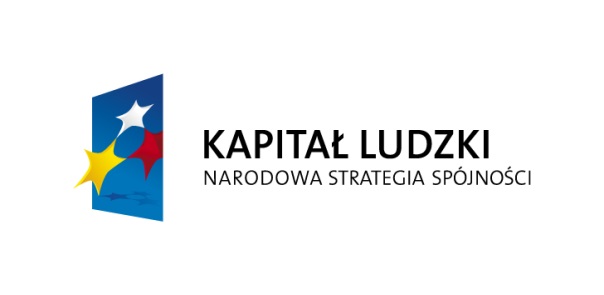 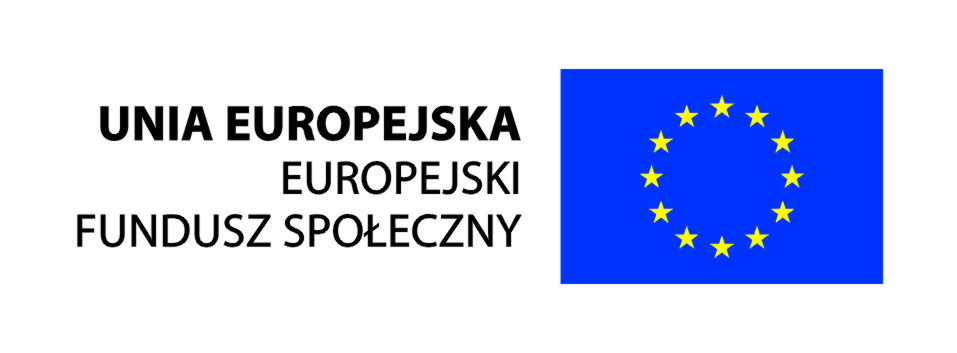  ZAŁ. Nr 1 do SIWZSzczegółowy opis przedmiotu  zamówienia odnośnie 14 dniowego szkolenia wyjazdowego z programem rehabilitacyjno-integracyjnym1.Przedmiotem zamówienia jest: realizacja 14 dniowego szkolenia wyjazdowego  w zakresie aktywności zawodowej i społecznej  wraz z  programem rehabilitacyjno – integracyjnym  dla  grupy 37 osobowej  w tym :          25 osób niepełnosprawnych i 10 ich opiekunów oraz 2 opiekunów ze strony Zamawiającego, będących uczestnikami projektu systemowego „My samodzielni” realizowanego przez Powiatowe Centrum Pomocy Rodzinie w Zwoleniu współfinansowanego ze środków Unii Europejskiej w ramach Europejskiego Funduszu Społecznego, Programu Operacyjnego Kapitał Ludzki, Priorytet VII – Promocja Integracji Społecznej, Działanie 7.1 Rozwój i upowszechnianie aktywnej integracji, Poddziałanie 7.1.2 Rozwój i upowszechnianie aktywnej integracji przez powiatowe centra pomocy rodzinie 2.Osoby niepełnosprawne biorące udział w wyjeździe, posiadają następujące dysfunkcje wiodące:- upośledzenie narządu ruchu ( wśród uczestników wyjazdu będą osoby poruszające się na wózkach inwalidzkich i kulach),- choroby psychiczne,- choroby neurologiczne,- choroby układu oddechowego i krążenia,3. Wykonawca zobowiązany jest zrealizować przedmiot zamówienia zgodnie z ustawą z dnia 27 sierpnia 1997 r. o rehabilitacji zawodowej i społecznej oraz zatrudnieniu osób niepełnosprawnych ( Dz. U. z 2011 r. Nr 127, poz. 721 ze zm.) oraz rozporządzeniem Ministra Pracy i Polityki Społecznej w sprawie turnusów rehabilitacyjnych z dnia 15 listopada 2007 r. ( Dz. U. z 2007 r. Nr 230, poz. 1694 ze zm.) a w  szczególności  zapewnić jego uczestnikom:3.1  W zakresie położenia ośrodka odnośnie  wszystkich wyjazdów:a) zakwaterowania w jednym obiekcie sanatoryjnym lub wypoczynkowym ( dla całej grupy) uprawnionym do realizacji niniejszego zamówienia, zlokalizowanym w odległości max. 300 km od siedziby Zamawiającego           ( Zwolenia) ,Zamawiający określił lokalizację ośrodka maksymalnie 300 km od siedziby Zamawiającego biorąc pod uwagę bezpieczeństwo oraz komfort osób niepełnosprawnych biorących udział w niniejszym wyjeździe szkoleniowym z uwagi na to, że są to  osoby niepełnosprawne z różnymi schorzeniami również  poruszające się na wózkach inwalidzkich.b) wszystkie pomieszczenia ogólnodostępne, z których korzystać będą uczestnicy m.in. stołówka, baza rekreacyjna, baza zabiegowa itp,  powinny być dostosowane do potrzeb osób poruszających się na wózkach inwalidzkich ( np. winda, podjazd itp.)3.2 W zakresie zakwaterowania:a) rozlokowania wszystkich uczestników w pokojach 2 lub 3 osobowych  z pełnym węzłem sanitarnym                   ( tj: umywalka, prysznic, wc, z całodobowym dostępem do ciepłej i zimnej wody) zlokalizowanych na parterze ośrodka, wyposażonych w telewizor z pilotem, telefon, czajnik bezprzewodowy, ręczniki kąpielowe itp.b) w przypadku zakwaterowania na piętrze niezbędne wyposażenie budynku w windę. Wykonawca musi dysponować również salą szkoleniową do przeprowadzenia zajęć z zakresu rozwoju aktywności zawodowej i społecznej.c) wyposażenie pokoi i łazienek w rozwiązania architektoniczne dostosowane do rodzaju niepełnosprawności (np. osób poruszających się na wózkach inwalidzkich)d)zapewnienie obsługi sprzątającej dla utrzymania czystości w pokojach i węzłach sanitarnych oraz innych pomieszczeniach, z których będą korzystać uczestnicy wyjazdu.Przed podpisaniem umowy z Wykonawcą Zamawiający zastrzega sobie przeprowadzenie oględzin zaoferowanego ośrodka w którym zostanie zrealizowane niniejsze zamówienie.3.3 W zakresie wyżywienia:a)  3 posiłki dziennie ( śniadanie, obiad dwudaniowy z deserem i kompotem, kolacja) w stołówce położonej na  terenie ośrodka, z zastrzeżeniem iż przyjazd uczestników do ośrodka rozpoczyna się obiadem.b) w przypadku osób wymagających zastosowania specjalistycznej diety, zagwarantowanie zbilansowanych, urozmaiconych posiłków, dostosowanych do rodzaju schorzenia;c) suchy prowiant na czas podróży w dniu wyjazdu i  powrotu; d) żywienie uczestników pobytu powinno odbywać się zgodnie z zasadami racjonalnego żywienia i zasad higieny;3.4 W zakresie bazy rehabilitacyjno – zabiegowej:a)  co najmniej 2 zabiegi dziennie przez min. 10 dni zabiegowych dla każdej osoby  niepełnosprawnej, według wskazań lekarza, dostosowane do rodzaju schorzenia lub dysfunkcji, zabiegi realizowane na terenie ośrodka w którym zakwaterowani będą  uczestnicy wyjazdu;b) wykwalifikowana kadra rehabilitantów i fizykoterapeutów;c) badania  lekarskie na początku i na końcu  turnusu osób niepełnosprawnych;d) całodobowa opieka pielęgniarska i lekarska ( lekarz i pielęgniarka na stałe przebywający w ośrodku)e) w przypadku konieczności przewozu uczestnika do szpitala, gwarancja bezpłatnego transportu, opieki pielęgniarskiej lub lekarskiej;3.5 W zakresie zaplecza rekreacyjno – rozrywkowego:a) kadra gwarantująca prawidłową realizację programu wyjazdu, w tym opiekunowie  odpowiedzialni za koordynację pobytu grupy w zakresie obsługi kulturalno- oświatowej;b) bogata oferta zajęć integracyjno – rozrywkowych ( ogniska, grillowanie, zabawy taneczne, wieczorki integracyjne wraz z poczęstunkiem odpowiednim do typu imprez);c) zorganizowanie 2-ch wycieczek autokarowych krajoznawczych w tym:uregulowanie wszelkich biletów wstępu, wejściówek opłat parkingowych itp;d) bogata bezpłatna infrastruktura sportowa np.: boiska do piłki siatkowej, koszykowej, wypożyczalnia sprzętu sportowego, wypożyczalnia rowerów, itp.;e) zajęcia związane z przedmiotem zamówienia z uwzględnieniem rodzaju niepełnosprawności osób biorących w nich udział;3.6 W zakresie transportu:a) przewóz uczestników ze Zwolenia do miejscowości w której położony jest ośrodek, oraz przywóz z ośrodka do Zwolenia po zakończeniu pobytu;b) wykonawca zapewni sprawny  technicznie ( posiadający aktualny przegląd techniczny), komfortowo wyposażony autokar z klimatyzacją, toaletą, TV i nagłośnieniem;c) wykonawca zapewni kierowcę posiadającego odpowiednie uprawnienia do prowadzenia pojazdu i aktualne badania lekarskie;d) wykonawca poinformuje zamawiającego o terminie, miejscu i godzinie podstawienia autokaru w dniu wyjazdu ze Zwolenia w formie pisemnej najpóźniej na 5 dni przed planowanym terminem wyjazdu;e) ubezpieczenia  NNW wszystkich uczestników na czas pobytu i przejazdu autokarowego w wysokości 10 tys. zł. przypadających na jednego uczestnika a w razie zaistnienia potrzeby sporządzenia protokołu okoliczności i przyczyn wypadku związanego z uczestnikiem jak i w drodze do i z  miejsca wyjazdu;f) wykonawca jest zobowiązany do zapewnienia  opiekuna grupy podczas wyjazdu i wspierania osób przez cały okres pobytu;3.7 W zakresie przeprowadzenia szkolenia:a) wykonawca przeprowadzi 40  godz. grupowego szkolenie z zakresu rozwoju aktywności zawodowej i społecznej oraz po 1 godz. indywidualnego doradztwa zawodowego dla każdej osoby niepełnosprawnej) z doradcą zawodowym.b) tematyka szkolenia obejmuje:- umiejętności komunikacji interpersonalnej;- jak podnieść poczucie własnej wartości:- jak wzmocnić pewność siebie;- nabycie umiejętności radzenia sobie ze stresem;- poruszanie się po rynku pracy;- warunki zatrudnienia osób niepełnosprawnych oraz przysługujące im prawa i obowiązki;- nauka konstruowania CV oraz listu motywacyjnego;- nabywanie wiedzy z zakresu autoprezentacji;c) Wykonawca na 5 dni przed planowanym wyjazdem przedstawi zamawiającemu, plan wyjazdu oraz program szkolenia.d)uczestnikom należy zapewnić niezbędne materiały szkoleniowe ( długopis, materiały dydaktyczne z zakresu i tematyki  objętej programem szkolenia, notatnik), które zostaną przekazane uczestnikom na własność i należy je wliczyć w cenę szkolenia.e) Wykonawca zobowiązany jest do udokumentowania przebiegu szkolenia, wymiaru godzin , potwierdzonego przez trenera,f) w trakcie szkolenia poczęstunek w postaci suszu ciastkowego, napoi, owoców, kawy, herbaty.3.8 Wymagania dodatkowe, związane z realizacją usługi:a) opłata taksy klimatycznej za wszystkich uczestników, jeżeli wymagać będzie tego lokalizacja ośrodka miejscowości uzdrowiskowej;b) oznakowania miejsc, z których korzystać będą uczestnicy projektu, poprzez umieszczenie plakatów informacyjnych dotyczących realizowanego projektu;c) prowadzenie dokumentacji zdjęciowej i przekazania jej w formie zapisu cyfrowego na płycie CD Zamawiającemu po zakończeniu  zrealizowanej usługi;d) zawiadomienie zamawiającego o każdym przypadku przerwania pobytu przez jego uczestnika;e) przekazanie sprawozdania  w formie pisemnej  po jej zakończeniu   zawierającego opis przeprowadzonej usługi oraz innych dokumentów wymaganych  przez Zamawiającego, niezbędnych przy realizacji ww. projektu w tym:sprawozdania z przeprowadzonej usługi;dokumentacji fotograficznej;harmonogramu zajęć, wykazu kadry;listy uczestników;listy potwierdzającej odbiór materiałów szkoleniowych;listy potwierdzającej odbiór zaświadczeń, oraz kserokopie tych zaświadczeń 9 potwierdzonych za zgodność z oryginałem)listy potwierdzającej udziału uczestników w programach integracyjnych;listy potwierdzającej udział uczestników na zajęciach grupowych;listy potwierdzającej udział uczestników na zajęciach indywidualnych;potwierdzenie badań lekarskich;potwierdzenie udziału uczestników na zajęciach rehabilitacyjnych;ankiety ,wypełnione przez uczestników po zakończeniu szkolenia;f)  podane w pkt 1 niniejszego załącznika ilości uczestników są szacunkowe a Zamawiający poda wstępną ilość osób na 5 dni przed rozpoczęciem realizacji usługi. Powiadomienie o wstępnej ilości uczestników nastąpi faksem lub pocztą elektroniczną na numer/adres podany przez Wykonawcę w ofercie.  Zamawiający zastrzega, że liczba uczestników i opiekunów może ulec zmianie (zwiększeniu lub zmniejszeniu) i tak:-  jeżeli zamawiający zgłosi zmniejszenie ilości uczestników, najpóźniej w dniu wyjazdu , to  nie poniesie kosztów umownych świadczeń przewidzianych dla tych uczestników, których nieobecność została zgłoszona;- jeżeli zamawiający nie dokona zgłoszenia o zmniejszeniu ilości uczestników, zapłaci umowną cenę świadczeń przewidzianych dla danej osoby za wszystkie dni trwania usługi;- jeżeli liczba osób zostanie zwiększona Zamawiający, dodatkowo pokryje koszty tych osób zgodnie z e złożoną w niniejszym postępowaniu ofertą.-  Każdorazowa zmiana ilości osób uczestników projektu wymagać będzie formy pisemnej w postaci aneksu do umowy.Załącznik Nr 2 do SIWZ………………………………………………………../pieczęć firmowa Wykonawcy/FORMULARZ OFERTYdo postępowania o udzielenie  zamówienia publicznego  na: „Zorganizowanie i przeprowadzenie szkolenia wyjazdowego dla  uczestników   projektu systemowego „My samodzielni”   realizowanego przez Powiatowe Centrum Pomocy Rodzinie w Zwoleniu współfinansowanego przez Unię Europejską ze środków Europejskiego Funduszu Społecznego w ramach Programu Operacyjnego Kapitał Ludzki, Priorytet VII – Promocja Integracji Społecznej, Działanie 7.1 Rozwój i upowszechnianie aktywnej integracji, Poddziałanie 7.1.2 Rozwój i upowszechnianie aktywnej integracji przez Powiatowe Centra Pomocy Rodzinie Pełna nazwa Wykonawcy ............................................................................................................. Adres (siedziba Wykonawcy) …........................................................................................telefon / fax/ e-mail    ……………………………………..................................................................1.Nawiązując do ogłoszenia o przetargu nieograniczonym deklarujemy wykonanie przedmiotu zamówienia w zakresie określonym w Specyfikacji  Istotnych Warunków Zamówienia. za cenę  brutto ………….. zł(słownie zł.: ................................................................................................)w tym:Cena wykonania usługi dla 1 osoby niepełnosprawnej  ………………………………… zł.(słownie zł.: ................................................................................................)Cena wykonania usługi dla 1 opiekuna osoby niepełnosprawnej   ………………………………… zł.(słownie zł.: ................................................................................................)Cena wykonania usługi dla 1 opiekuna ze strony Zamawiającego   ………………………………… zł.(słownie zł.: ................................................................................................)2. Miejsca wykonania zamówienia:Miejscem  zakwaterowania grupy   będzie: ……………………………………………………..3.Terminy wykonania usługi:Termin wykonania  14 dniowej usługi   …………………………………………4. Oświadczamy, że usługę w prowadzeniu szkoleń wyjazdowych wraz z programem rehabilitacyjno – integracyjnym dla osób niepełnosprawnych, świadczymy od miesiąca…………………   ……………..roku, tj od …………….lat5.Oświadczenie dotyczące postanowień SIWZ:a) zdobyliśmy konieczne informacje niezbędne do właściwego przygotowania oferty. Oświadczamy, że podana w formularzu ofertowym cena zawiera wszelkie koszty i opłaty związane z realizacją przedmiotu zamówienia, określonego w SIWZ oraz istotnych postanowieniach umowy, a także ewentualne udzielane upusty i rabaty,b) zapoznaliśmy się z określonymi w SIWZ oraz załącznikach warunkami udziału w postępowaniu i realizacji zamówienia, przyjmujemy je oraz zobowiązujemy się do ich stosowania i przestrzegania,c) oświadczamy, że zawarte w SIWZ istotne postanowienia umowy zostały przez nas zaakceptowane i zobowiązujemy się w przypadku wyboru naszej oferty do zawarcia umowy, w miejscu i terminie wyznaczonym przez Zamawiającego,d) oferowany przez nas przedmiot zamówienia spełnia wymagania określone w SIWZ, zapewniamy wykonanie zamówienia w terminie oraz na warunkach ustalonych w istotnych postanowieniach umowy,e) uważamy się za związanych niniejszą ofertą na czas wskazany w SIWZ,f) w ofercie nie została zastosowana  cena dumpingowa i przedłożona oferta nie stanowi czynu nieuczciwej konkurencji, zgodnie z art. 89 ust. 1 pkt 3 Prawo zamówień publicznych i art. 5 – 17 Ustawy z 16 kwietnia 1993r. o zwalczaniu nieuczciwej konkurencji,g) ubezpieczymy uczestników objętych niniejszą usługą po otrzymaniu informacji  od Zamawiającego;6.Oświadczamy, że za wyjątkiem .................. niniejsza oferta oraz załączniki do niej są jawne i nie zawierają informacji stanowiących  tajemnicę  przedsiębiorstwa   w rozumieniu przepisów ustawy o zwalczaniu nieuczciwej konkurencji.7. Ofertę niniejszą składamy na ............................ kolejno ponumerowanych stronach.8. Korespondencję w sprawie przedmiotowego zamówienia proszę kierować na:Adres.......................................................................................................................9. Uprawnionym do kontaktów z Zamawiającym jest ……………………………………………………………………………………….tel:...........................................................faks.........................................................10. Do oferty załączamy następujące  dokumenty: 1)............................................................................................................................................2)........................................................................................................................................... 3)......................................................................................................................................................................................... dnia.........................................................................................................../podpis osoby uprawnionej/Zał. Nr 3 do SIWZ………………………………………….     pieczęć WykonawcyPowiatowe Centrum Pomocy Rodzinie w Zwoleniuul. Wojska Polskiego 7826-700 ZwoleńOŚWIADCZENIESkładając ofertę w postępowaniu o udzielenie zamówienia  na: „Zorganizowanie i przeprowadzenie szkolenia wyjazdowego dla  uczestników   projektu systemowego „My samodzielni”   realizowanego przez Powiatowe Centrum Pomocy Rodzinie w Zwoleniu współfinansowanego przez Unię Europejską ze środków Europejskiego Funduszu Społecznego w ramach Programu Operacyjnego Kapitał Ludzki, Priorytet VII – Promocja Integracji Społecznej, Działanie 7.1 Rozwój i upowszechnianie aktywnej integracji, Poddziałanie 7.1.2 Rozwój i upowszechnianie aktywnej integracji przez Powiatowe Centra Pomocy RodzinieBędąc upoważnionym do reprezentowania Wykonawcy w postępowaniu o udzielenie zamówienia publicznego oświadczam/y*, że spełniam/y* warunki określone w art. 22 ustawy z dnia 29 stycznia 2004 r. Prawo zamówień publicznych (Dz. U. z 2010 r. Nr 113, poz. 759 z późn. zm.), dotyczące:posiadania uprawnień do wykonywania określonej działalności lub czynności, jeżeli przepisy prawa nakładają obowiązek ich posiadania;  posiadania wiedzy i doświadczenia;  dysponowania odpowiednim potencjałem technicznym oraz osobami zdolnymi do wykonania zamówienia;sytuacji ekonomicznej i finansowej.             .........................., dnia .................... r.                                                                                                                                                                                             .............................................                                                                             (pieczątka i podpis Wykonawcy)ZAŁ. NR 4 do SIWZ……………………………………………………………/pieczęć firmowa Wykonawcy/ Powiatowe Centrum Pomocy Rodzinie w Zwoleniuul. Wojska Polskiego 7826-700 ZwoleńOŚWIADCZENIE O BRAKU PODSTAW DO WYKLUCZENIASkładając ofertę w postępowaniu o zamówienie publiczne „ Zorganizowanie i przeprowadzenie szkolenia wyjazdowego dla uczestników   projektu systemowego „My samodzielni”   realizowanego przez Powiatowe Centrum Pomocy Rodzinie w Zwoleniu współfinansowanego przez Unię Europejską ze środków Europejskiego Funduszu Społecznego w ramach Programu Operacyjnego Kapitał Ludzki, Priorytet VII – Promocja Integracji Społecznej, Działanie 7.1 Rozwój i upowszechnianie aktywnej integracji, Poddziałanie 7.1.2 Rozwój i upowszechnianie aktywnej integracji przez Powiatowe Centra Pomocy Rodzinie oświadczam /oświadczamy, że:nie ma podstaw do wykluczenia naszej firmy z postępowania o udzielenie zamówienia, zgodnie z art. 24 ust.1 i ust. 2 ustawy z dnia 29 stycznia 2004 roku Prawo zamówień publicznych ( Dz.U. z 2013 r. poz. 907 ze zm.)…………………………………………………………………………………………..( podpis osoby/osób uprawnionej/uprawnionych do składaniaOświadczeń woli w imieniu Wykonawcy – wraz z pieczątką)Załącznik Nr 5 do SIWZ…………………………………………Pieczęć adresowa Wykonawcy Powiatowe Centrum Pomocy Rodzinie w Zwoleniuul. Wojska Polskiego 7826-700 ZwoleńINFORMACJA O PRZYNALEŻNOŚCI DO GRUPY KAPITAŁOWEJNazwa Wykonawcy: ……………………………………………………………………………………………………………….Siedziba: …………………………………………………………………………………………………………………………………….Składając ofertę w postępowaniu o zamówienie publiczne  na: „Zorganizowanie i przeprowadzenie szkolenia wyjazdowego dla uczestników   projektu systemowego „My samodzielni”   realizowanego przez Powiatowe Centrum Pomocy Rodzinie w Zwoleniu współfinansowanego przez Unię Europejską ze środków Europejskiego Funduszu Społecznego w ramach Programu Operacyjnego Kapitał Ludzki, Priorytet VII – Promocja Integracji Społecznej, Działanie 7.1 Rozwój i upowszechnianie aktywnej integracji, Poddziałanie 7.1.2 Rozwój i upowszechnianie aktywnej integracji przez Powiatowe Centra Pomocy Rodzinie    Oświadczam, iż nie podlegam wykluczeniu na podstawie art. 24 ust. 2 pkt. 5) ustawy Prawo zamówień publicznych tj. nie należę/ymy* do grupy kapitałowej w rozumieniu ustawy z dnia 16 lutego 2007r o ochronie konkurencji i konsumentów (Dz. U. nr 50 poz. 331 z późn. zm.).    Oświadczam, iż należę/ymy* do grupy kapitałowej w rozumieniu ustawy z dnia 16 lutego 2007 r. o ochronie konkurencji i konsumentów i poniżej składamy listę podmiotów należących do tej grupy kapitałowej, o której mowa w art. 24 ust.2 pkt 5 ustawy Pzp. 1…………………………………………………………………………………………………………………………………………………..2…………………………………………………………………………………………………………………………………………………….3………………………………………………………………………………………………………………………………………………………….4…………………………………………………………………………………………………………………………………………………………      Uwaga: odpowiedni kwadrat zaznaczyć znakiem X     (*niepotrzebne  skreślić)Miejscowość i data………………….........................……………………………………………………………./Podpis i pieczęć Wykonawcy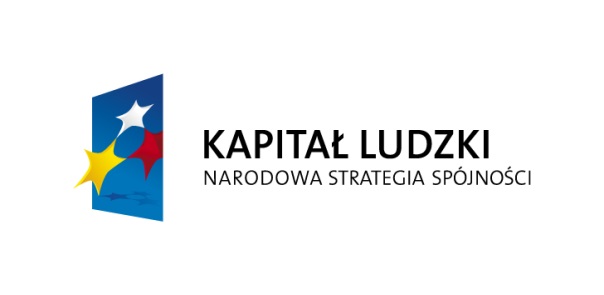 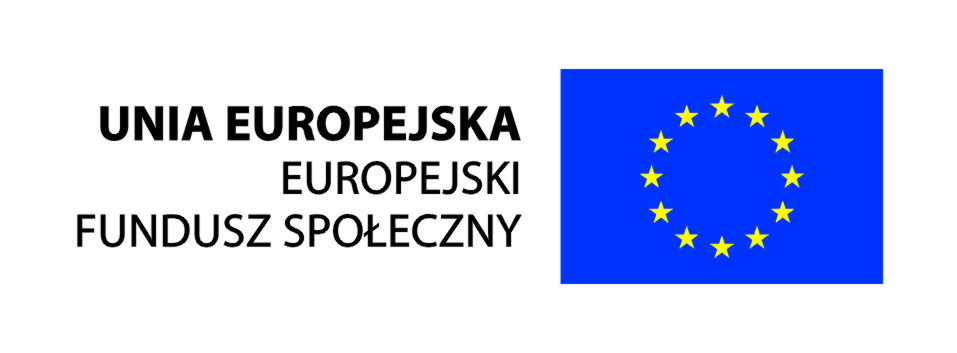  Zał. Nr 6 do SIWZ………………………………………../Pieczęć firmowa Wykonawcy/Powiatowe Centrum Pomocy Rodzinie w Zwoleniuul. Wojska Polskiego 7826-700 ZwoleńOświadczeniedo postępowania o zamówienie publiczne: Zorganizowanie i przeprowadzenie szkolenia wyjazdowego dla uczestników   projektu systemowego „My samodzielni”   realizowanego przez Powiatowe Centrum Pomocy Rodzinie w Zwoleniu współfinansowanego przez Unię Europejską ze środków Europejskiego Funduszu Społecznego w ramach Programu Operacyjnego Kapitał Ludzki, Priorytet VII – Promocja Integracji Społecznej, Działanie 7.1 Rozwój i upowszechnianie aktywnej integracji, Poddziałanie 7.1.2 Rozwój i upowszechnianie aktywnej integracji przez Powiatowe Centra Pomocy Rodzinie                                    Oświadczamy, że przy realizacji niniejszego zamówienia:- nie będziemy korzystać z Podwykonawców,- korzystać będziemy z następujących Podwykonawców    Data …………………………….                                                                        …………………………………………………                                                                             (Pieczątka i podpis Wykonawcy)* odpowiednio skreślić Zał. Nr 7 do SIWZPROJEKT UMOWYZawarta w dniu ……………………  2015 roku  w Zwoleniu  pomiędzy  Powiatowym Centrum Pomocy Rodzinie z siedzibą w Zwoleniu, przy ul. Wojska Polskiego 78, 26-700 Zwoleń ,NIP: ……………………  REGON: ………………………reprezentowanym przez:  ………………………………………….  – Kierownika Powiatowego Centrum Pomocy Rodzinie w Zwoleniuzwanym dalej w treści umowy „Zamawiającym”a  wyłonioną w trybie przetargu nieograniczonego firmą …………………………………………………………. z siedzibą w………………………………………… przy ul. ……………………………… NIP: ……………………… REGON: …………………  wpisanym  do ……………………………………………………………………………………………………………………………………………. reprezentowanym przez:………………………………………………………………………………………………. zwanym dalej „Wykonawcą”1.Umowa dotyczy realizacji zadań w ramach Projektu „My samodzielni” realizowanego przez Powiatowe Centrum Pomocy Rodzinie w Zwoleniu współfinansowanego przez Unię Europejską ze środków Europejskiego Funduszu Społecznego w ramach  Programu Operacyjnego Kapitał Ludzki Priorytet VII – Promocja Integracji Społecznej, Działanie 7.1 Rozwój i upowszechnianie aktywnej integracji, Poddziałanie 7.1.2 Rozwój i upowszechnianie aktywnej integracji przez Powiatowe Centra Pomocy Rodzinie .2.Umowa oznaczona umową zawartą pomiędzy Zamawiającym a Wykonawcą, na warunkach zapisanych w niniejszym dokumencie Umowy i związanych z nią załącznikach, stanowiących jej integralną część.3. Niniejsza umowa jest następstwem dokonanego przez Zamawiającego wyboru oferty w postępowaniu o udzielenie zamówienia publicznego przeprowadzonego w trybie przetargu nieograniczonego, na podstawie ustawy z dnia 29 stycznia 2004 r. Prawo zamówień publicznych.§ 1Przedmiot umowy.1. Przedmiotem zamówienia jest: zorganizowanie i przeprowadzenie 14 dniowego szkolenia wyjazdowego z zakresu aktywności zawodowej i społecznej wraz z programem  rehabilitacyjno – integracyjnego dla grupy 37 osobowej  w tym:25 osób niepełnosprawnych i 10 ich opiekunów oraz 2 opiekunów ze strony Zamawiającego,   będących  uczestnikami projektu systemowego „My samodzielni” realizowanego przez Powiatowe Centrum Pomocy Rodzinie w Zwoleniu współfinansowanego ze środków Unii Europejskiej w ramach Europejskiego Funduszu Społecznego, Programu Operacyjnego Kapitał Ludzki, Priorytet VII – Promocja Integracji Społecznej, Działanie 7.1 Rozwój i upowszechnianie aktywnej integracji, Poddziałanie 7.1.2 Rozwój i upowszechnianie aktywnej integracji przez powiatowe centra pomocy rodzinie 2.Przedmiot umowy określają Specyfikacja Istotnych Warunków Zamówienia wraz z załącznikami oraz złożona przez Wykonawcę oferta wraz z załącznikami, wspomniane wyżej dokumenty stanowią odpowiednio załączniki Nr 1 i 2 do niniejszej umowy. 3.Wykonawcy znane są warunki realizacji przedmiotu umowy, w szczególności zapoznał się z oczekiwaniami Zamawiającego, co do standardu oraz jakości wykonania zamówienia i zobowiązuje się do jego wykonania zgodnie z treścią niniejszej umowy, zasadami wiedzy technicznej, obowiązującymi normami oraz właściwymi przepisami prawa.4. Wykonawca oświadcza, że posiada wszelkie niezbędne kwalifikacje do wykonania przedmiotu umowy oraz, że pracownicy zatrudnieni do wykonania przedmiotu umowy posiadają odpowiednie kwalifikacje.§ 2.Prawa i obowiązki Stron.1.Wykonawca będzie zobowiązany do:1) Transportu  osób ze Zwolenia do miejscowości w której położony jest ośrodek oraz przywóz uczestników z ośrodka do Zwolenia po zakończeniu pobytu, pojazdami wyposażonymi w klimatyzację, wc. ,system nagłośnienia,  sprawnymi  technicznie ( posiadającymi  aktualne przeglądy techniczne),a  kierowcy posiadać będą odpowiednie uprawnienia do prowadzenia pojazdu i aktualne badania lekarskie;2) Poinformowania  zamawiającego o terminie, miejscu i godzinie podstawienia autokaru w dniu wyjazdu ze Zwolenia w formie pisemnej najpóźniej na 5 dni przed planowanym terminem wyjazdu;3) Ubezpieczenia  NNW wszystkich uczestników na czas pobytu i przejazdu autokarowego w wysokości              10 tys. zł. przypadających na jednego uczestnika a w razie zaistnienia potrzeby sporządzenia protokołu okoliczności i przyczyn wypadku związanego z uczestnikiem również w drodze do i z  miejsca pobytu;4)  Zapewnienia opieki w trakcie przejazdów i wspierania tych osób przez cały okres pobytu;5)  Zakwaterowania uczestników poszczególnych grup w jednym obiekcie sanatoryjnym lub wypoczynkowym  uprawnionym do realizacji niniejszego zamówienia oraz  rozlokowania wszystkich osób w pokojach 2 lub 3 osobowych  z pełnym węzłem sanitarnym ( tj: umywalka, prysznic, wc, z całodobowym dostępem do ciepłej i zimnej wody) zlokalizowanych na parterze ośrodka, wyposażonych w telewizor z pilotem, telefon, czajnik bezprzewodowy, ręczniki kąpielowe ) w przypadku zakwaterowania na piętrze niezbędne wyposażenie obiektu  w windę oraz podjazdy dla osób niepełnosprawnych w tym poruszających się na wózkach. Ośrodek musi posiadać salą szkoleniową do przeprowadzenia zajęć  objętych programem;6) Zapewnienia obsługi sprzątającej celem   utrzymania czystości w pokojach i węzłach sanitarnych oraz innych pomieszczeniach, z których będą korzystać uczestnicy wyjazdu;7) Zapłaty  taksy klimatycznej za wszystkich uczestników, jeżeli wymagać będzie tego lokalizacja ośrodka miejscowości uzdrowiskowej;8) Całodziennego wyżywienia uczestników pobytu składającego się z trzech posiłków dziennie tj: śniadania, obiadu  dwudaniowego z kompotem  i deserem,  kolacji, z zastrzeżeniem, iż pobyt rozpoczyna i się obiadem, ponadto  Wykonawca zapewni uczestnikom suchy prowiant na czas podróży, oraz dodatkowo w trakcie realizacji szkolenia  poczęstunek w postaci suszu ciastkowego, napoi, i owoców. Żywienie uczestników pobytu powinno odbywać się  zgodnie z zasadami racjonalnego żywienia   i zasad higieny, w tym:a) śniadanie (szwedzki stół) w godzinach od 7.30 do 9.30; minimum jedno danie ciepłe, przekąski zimne, pieczywo jasne i ciemne, napoje gorące, soki, owoce, warzywa;b) obiad: dwudaniowy z kompotem i deserem;c) kolacja: minimum jedno danie ciepłe przekąski zimne, pieczywo jasne i ciemne, napoje gorące, soki, owoce;  a w przypadku osób wymagających zastosowania specjalistycznej diety, zagwarantuje  zbilansowane i  urozmaicone posiłki, dostosowane do rodzaju schorzenia;9) Przeprowadzenia dwóch zabiegu dziennie przez min. 10 dni zabiegowych dla każdej osoby  niepełnosprawnej, według wskazań lekarza, dostosowanych do rodzaju schorzenia lub dysfunkcji,  na terenie ośrodka w którym zakwaterowani będą  uczestnicy przez wykwalifikowaną kadrę rehabilitantów i fizjoterapeutów;10)Wykonania  badań  lekarskich na początku i na końcu pobytu osób niepełnosprawnych, oraz zapewnienia  całodobowej opieki medycznej ( lekarz i pielęgniarka na stałe przebywający w ośrodku) a  w przypadku konieczności przewozu uczestnika do szpitala,  koszty transportu pokryje Wykonawca,11) Zorganizowania  zajęć integracyjno – rozrywkowych ( ogniska, grillowanie, zabawy taneczne, wieczorki integracyjne wraz z poczęstunkiem odpowiednim do typu imprez) ;12) Przeprowadzenia grupowego szkolenie w ilości 40 godz. z zakresu rozwoju aktywności zawodowej i społecznej oraz  indywidualnego doradztwa zawodowego ilości  ( po 1 godz. dla każdej osoby niepełnosprawne) a tematyka szkolenia obejmuje:- umiejętności komunikacji interpersonalnej;- jak podnieść poczucie własnej wartości:- jak wzmocnić pewność siebie;- nabycie umiejętności radzenia sobie ze stresem;- poruszanie się po rynku pracy;- warunki zatrudnienia osób niepełnosprawnych oraz przysługujące im prawa i obowiązki;- nauka konstruowania CV oraz listu motywacyjnego;- nabywanie wiedzy z zakresu autoprezentacji;13) Oznakowania miejsc, z których korzystać będą uczestnicy projektu, poprzez umieszczenie plakatów informacyjnych dotyczących realizowanego projektu, prowadzenia dokumentacji zdjęciowej i przekazania jej w formie zapisu cyfrowego na płycie CD Zamawiającemu po zakończeniu  zrealizowanej usługi), przekazania sprawozdania  w formie pisemnej zawierającego opis przeprowadzonej usługi oraz innych dokumentów wymaganych  przez Zamawiającego, niezbędnych przy realizacji ww. projektu14) Zawiadomienia zamawiającego o każdym przypadku przerwania pobytu przez jego uczestnika;15) Poddania się kontroli ze strony Zamawiającego oraz innych uprawnionych osób dotyczącej przebiegu szkolenia zgodnie z zawartą umową .16)  przekazanie sprawozdania  w formie pisemnej  po jej zakończeniu   zawierającego opis przeprowadzonej usługi oraz innych dokumentów wymaganych  przez Zamawiającego, niezbędnych przy realizacji ww. projektu w tym: a) sprawozdania z przeprowadzonej usługi;b) dokumentacji fotograficznej;                c) harmonogramu zajęć, wykazu kadry;listy uczestników;listy potwierdzającej odbiór materiałów szkoleniowych;listy potwierdzającej odbiór zaświadczeń, oraz kserokopie tych zaświadczeń 9 potwierdzonych za zgodność z oryginałem)listy potwierdzającej udziału uczestników w programach integracyjnych;listy potwierdzającej udział uczestników na zajęciach grupowych;listy potwierdzającej udział uczestników na zajęciach indywidualnych;potwierdzenie badań lekarskich;potwierdzenie udziału uczestników na zajęciach rehabilitacyjnych;ankiety ,wypełnione przez uczestników po zakończeniu szkolenia;2. Zamawiający oświadcza, że   podane  ilości uczestników są szacunkowe a Zamawiający poda wstępną ilość osób na 5 dni przed rozpoczęciem realizacji usługi. Powiadomienie o wstępnej ilości uczestników nastąpi faksem lub pocztą elektroniczną na numer/adres podany przez Wykonawcę w ofercie.  Zamawiający zastrzega, że liczba uczestników i opiekunów może ulec zmianie (zwiększeniu lub zmniejszeniu) i tak:a)  jeżeli zamawiający zgłosi zmniejszenie ilości uczestników, najpóźniej w dniu wyjazdu do  to  nie poniesie kosztów umownych świadczeń przewidzianych dla tych uczestników, których nieobecność została zgłoszona;b) jeżeli zamawiający nie dokona zgłoszenia o zmniejszeniu ilości uczestników, zapłaci umowną cenę świadczeń przewidzianych dla danej osoby za wszystkie dni trwania usługi;c) jeżeli liczba osób zostanie zwiększona Zamawiający, dodatkowo pokryje koszty tych osób zgodnie z e złożoną w niniejszym postępowaniu ofertą.d) Zamawiający zapłaci Wykonawcy za faktyczną ilość osób objętych szkoleniem.§3Wymagania dotyczące ośrodka1.Ośrodek przyjmujący osoby niepełnosprawne  musi posiadać wpis do rejestru ośrodków o którym mowa w § 17 Rozporządzenia Ministra Pracy i Polityki Społecznej z dnia 15 listopada 2007 r. w sprawie turnusów rehabilitacyjnych ( Dz. U. z dnia 11 grudnia 2007 r,). 2.Organizator  musi być uprawniony do organizowania turnusów dla osób niepełnosprawnych a ośrodek, w którym odbędzie się turnus musi być uprawniony do przyjmowania osób niepełnosprawnych z określonymi schorzeniami: narządu ruchu, układu krążenia, neurologicznym, , upośledzenie umysłowe, narząd wzroku          ,z chorobami onkologicznymi, epilepsją, z zaburzeniami mowy, głosu i słuchu.§ 4Podwykonawcy1.Wykonawca zobowiązuje się wykonać przedmiot umowy silami własnymi lub z udziałem Podwykonawców wskazanych w ofercie.2.Przez Podwykonawcę Strony umowy rozumieją osobę fizyczną lub prawną, zaakceptowaną przez Zamawiającego, z którą Wykonawca zawrze umowę o wykonanie czynności przedmiotu umowy (zakresu usług)3. Do zawarcia przez Wykonawcę umowy z Podwykonawcą, wymagana jest zgoda Zamawiającego. W tym celu Wykonawca przedstawi umowę lub jej projekt do akceptacji Zamawiającemu. Jeżeli w terminie 14 dni Zamawiający nie zgłosi na piśmie sprzeciwu lub zastrzeżeń, oznacza to wyrażenie zgody na zawarcie umowy. Kserokopie zawartych umów z Podwykonawcami zostaną przekazane Zamawiającemu niezwłocznie po ich podpisaniu. Jakiekolwiek zmiany w zakresie umów z Podwykonawcami lub zmiany Podwykonawców wymagają pisemnej zgody Zamawiającego.4. Wykonawca ponosi wobec Zamawiającego pełną odpowiedzialność za prace, które wykonuje przy pomocy Podwykonawców.§ 5.Termin  i miejsce wykonania zamówienia.1.Termin wykonania  14 dniowej usługi dla grupy 37 osobowej: ……………………………………………………. r.Miejsca wykonania zamówienia:2.Miejscem  zakwaterowania grupy   będzie: ………………………………………………………………………………………….§ 6Wynagrodzenie.1.Zapłata wynagrodzenia nastąpi  po zakończeniu  usługi objętej Umową i przekazaniu Zamawiającemu niezbędnych dokumentów wymaganych przy realizacji niniejszego Projektu.2.Strony zgodnie ustalają łączną wartość wynagrodzenia za wykonanie przedmiotu Umowy na kwotę …………………………….. zł. brutto ( słownie zł: ………………………………………………………………………) w oparciu o ofertę Wykonawcy w tym:Cena wykonania usługi dla 1 osoby niepełnosprawnej: …………………………………..  zł.(słownie zł.: ……………………………………………………………………………………..) Cena wykonania usługi dla 1 opiekuna osoby niepełnosprawnej: …………………………………………  zł.(słownie zł.: ……………………………………………………………………………………..) Cena wykonania usługi dla 1 opiekuna ze strony Zamawiającego: ……………………………… zł.(słownie zł.: …………………………………………………………………..)3.Wynagrodzenie określone w postanowieniach § 6 ust. 2 niniejszej Umowy, uwzględnia wszystkie koszty związane z realizacją  usługi określonej w Umowie oraz SIWZ, która stanowi jej integralną część.4.Zamawiający zapłaci Wykonawcy wynagrodzenie za faktyczną ilość  uczestników pobytu§ 7.Płatność1.Strony postanawiają, że zapłata wynagrodzenia za wykonanie przedmiotu Umowy nastąpi na podstawie faktury za przeprowadzenie szkolenia, wystawionej przez Wykonawcę oraz przekazania niezbędnych dokumentów związanych z realizacją Projektu wraz z protokołem końcowym odbioru zrealizowanej usługi  w terminie 14 dni.2.Za dzień zapłaty uważany będzie dzień złożenia przez Zamawiającego dyspozycji obciążenia rachunku bankowego Zamawiającego kwotą wynagrodzenia.3. Zamawiający przed dokonaniem płatności wynagrodzenia na rzecz Wykonawcy uprawniony jest do kontroli terminowości płatności za zrealizowanie usługi przez Podwykonawcę. W celu realizacji powyższego Wykonawca wraz ze złożoną fakturą przedłoży Zamawiającemu oświadczenie Podwykonawcy o braku zaległych płatności za usługę ujętą w fakturze.4. W przypadku uchylenia się od zapłaty wynagrodzenia przez Wykonawcę na rzecz Podwykonawcy, Zamawiający dokonuje bezpośredniej zapłaty wymagalnego wynagrodzenia przysługującego Podwykonawcy, który zawarł przedłożoną Zamawiającemu umowę o podwykonawstwo. Powierzenie przez Wykonawcę Podwykonawcy wykonania usługi z pominięciem trybu unormowanego w § 4 niniejszej umowy zwalnia Zamawiającego z odpowiedzialności za zapłatę wynagrodzenia temuż Podwykonawcy.5. Bezpośrednia zapłata dotyczy wyłącznie należności powstałych po przedłożeniu Zamawiającemu poświadczonej za zgodność z oryginałem kopii umowy o podwykonawstwo i obejmuje wyłącznie należne wynagrodzenie bez odsetek należnych Podwykonawcy.6. Przed dokonaniem bezpośredniej zapłaty, Zamawiający zwróci się pisemnie ( faksem czy drogą elektroniczną) do Wykonawcy o zgłoszenie pisemnych uwag dotyczących zasadności bezpośredniej zaplaty wynagrodzenia Podwykonawcy, w terminie 7 dni od dnia doręczenia tej informacji ( w przypadku braku uwag Wykonawca również zobowiązany jest do złożenia pisemnej informacji). W przypadku zgłoszenia uwag, w terminie wskazanym przez Zamawiającego, Zamawiający może:a) nie dokonać bezpośredniej zapłaty na rzecz Podwykonawcy, jeżeli Wykonawca wykaże niezasadność takiej zapłaty albo,b) złożyć do depozytu sądowego kwotę potrzebną na pokrycie wynagrodzenia Podwykonawcy w przypadku istnienia zasadniczej wątpliwości Zamawiającego co do wysokości należnej kwoty bądź podmiotu, któremu płatność się należy- do czasu wyjaśnienia wątpliwości albo też,c) wypłacić należną kwotę Podwykonawcy, jeżeli wykaże on zasadność takiej zapłaty. W takim przypadku Zamawiający potrąci kwotę zapłaconą Podwykonawcy z wynagrodzenia należnego Wykonawcy.§ 8.Kary umowne.Ustala się odpowiedzialność Stron za nie wykonanie lub nienależyte wykonanie umowy poprzez zapłatę kar umownych w przypadku:nieuzasadnionego zerwania umowy przez jedną ze Stron, zapłaci ona drugiej Stronie karę umowną w wysokości 10% całkowitej ceny umownej o którym mowa w § 6 ust. 2;z tytułu niedotrzymania terminu wykonania Umowy określonego w § 5 ust 1 w wysokości 0,5% wynagrodzenia brutto, o którym mowa w § 6 ust. 2 za każdy dzień zwłoki;w razie niewykonania lub nienależytego wykonania Umowy przez Wykonawcę z powodu okoliczności, za które odpowiada Wykonawca innych niż opisane pod lit.a) i b) – w wysokości 10% wynagrodzenia brutto, o którym mowa w § 6 ust. 2;nieterminowej  zapłaty wynagrodzenia przez Zamawiającego, Wykonawca ma prawo naliczania ustawowych odsetek za zwłokę;2. Zastrzeżenia ani zapłata kar umownych, nie wyłączając prawa Zamawiającego dochodzenia od Wykonawcy odszkodowania na zasadach ogólnych w wysokości  przenoszącej zastrzeżone kary umowne.3. Zapłata kar umownych nie zwalnia Wykonawcy od obowiązku wykonania Umowy.4. Zamawiający jest upoważniony do potrącania kar umownych z wynagrodzenia należnego Wykonawcy.§ 9..Odstąpienie od umowy.1.Oprócz przyczyn wymienionych w przepisach prawa stronom przysługuje prawo odstąpienia od Umowy w następujących przypadkach:a) Wykonawca nie rozpoczął wykonania przedmiotu umowy bez uzasadnionej przyczyny w ciągu 7 dni od daty ustalonej przez Strony;b) umowa może być rozwiązana  przez Zamawiającego w każdym czasie  w przypadku gdy Wykonawca nienależycie wywiązuje się z warunków umowy, nie zapewnia właściwej jakości usług zgodnie z postanowieniami niniejszej Umowy oraz zapisami SIWZ, a w szczególności w przypadku realizowania usługi niezgodnie z programem, Zamawiający dokona zapłaty Wykonawcy z tytułu wykonania części Umowy  co zostanie potwierdzone protokołem sporządzonym przez przedstawicieli obu stron;c) zaistnieje  istotna  zmiana okoliczności powodującej, że wykonanie umowy nie leży w interesie publicznym, czego nie można było przewidzieć w chwili jej zawarcia,  odstąpienie od umowy w tym wypadku może nastąpić terminie 30 dni od dnia powzięcia wiadomości o tych  okolicznościach. W takiej sytuacji Wykonawca może żądać jedynie wynagrodzenia należnego Wykonawcy z tytułu wykonania części Umowy, co zostanie potwierdzone protokołem sporządzonym przez przedstawicieli obu stron;d) w stosunku do Wykonawcy istnieją przesłanki do złożenia wniosku o ogłoszenie upadłości, zostało wszczęte postępowanie likwidacyjne lub nastąpi rozwiązanie firmy Wykonawcy a także gdy zostanie wydany nakaz zajęcia majątku Wykonawcy;2. Odstąpienie od Umowy, powinno nastąpić w formie pisemnej pod rygorem nieważności takiego oświadczenia i powinno zawierać uzasadnienie. Oświadczenie o odstąpieniu od Umowy winno być złożone w terminie 14 dni od dnia zaistnienia zdarzenia je uzasadniającego z zastrzeżeniem przypadku opisanego  powyżej.§ 10.Poufność.1.Strony zobowiązują się do utrzymania w tajemnicy i nie przekazywania osobom trzecim, w także nieupoważnionym pracownikom informacji i danych, które Strony uzyskały w trakcie lub w związku z realizacją Umowy, bez względu na sposób i formę ich  utrwalenia lub przekazania, w szczególności w formie pisemnej, kserokopii, faksu i zapisu elektronicznego, o ile informacje takie nie są powszechnie znane, bądź  obowiązek ich  ujawnienia nie wynika z obowiązujących przepisów. Zasadą poufności nie jest objęty fakt zawarcia oraz warunki Umowy. 2.Ujawnienie przez którąkolwiek ze Stron jakiejkolwiek  informacji poufnej wymagać będzie każdorazowo pisemnej zgody drugiej Strony, chyba, że są to informacje publicznie dostępne, a ich ujawnienie nie nastąpiło w wyniku naruszenia postanowień Umowy.3.Obowiązek zachowania poufności przewidzianej w niniejszym paragrafie obowiązywać będzie bezterminowo.4.Strony zobowiązują się do przetwarzania i wykorzystywania udostępnionych danych osobowych jedynie w celu wykonania Umowy, zgodnie z ustawą z dnia 29 sierpnia 1997 r. o ochronie danych osobowych ( Dz. U. z 2002 r. Nr 101, poz. 926 ze zm.)§ 11.Realizacja umowyStrony zgodnie postanawiają, że w sprawie bezpośredniej realizacji niniejszej umowy Wykonawca działał będzie osobiście lub przez następujących przedstawicieli: …………………………………………………………………….., 
e-mail …………………………….., telefon ……………………………….., a przedstawicielem Zamawiającego będą upoważnione osoby z jednostki organizacyjnej Zamawiającego: …….., e-mail …………………………………….., telefon ………………………….. .Osoby wymienione powyżej mogą zostać zmienione w trakcie realizacji umowy na inne za uprzednim pisemnym poinformowaniem strony drugiej. Powiadomienie o powyższych zmianach nie stanowi zmiany umowy wymagającej sporządzenia aneksu.§ 12. Zmiany umowy1.Wszelkie zmiany niniejszej umowy mogą być dokonywane w formie pisemnej pod rygorem ich nieważności i są dopuszczalne w granicach określonych w ustawie Prawo zamówień publicznych.2.Zamawiający dopuszcza zmianę postanowień zawartej umowy w stosunku do treści oferty w przypadku, gdy konieczność ich wprowadzenia wyniknie z okoliczności, których nie można było przewidzieć w chwili zawarcia umowy, zaś zmiany te są korzystne dla Zamawiającego i zostaną zaakceptowane przez Wykonawcę. Zmiany dotyczyć mogą okoliczności wynikających z przyczyn technicznych, gospodarczych, finansowych, organizacyjnych, jeżeli będzie to konieczne dla uzyskania celu określonego w postanowieniach umowy zawartej z Wykonawcą.3. Niezależnie od okoliczności wymienionych w pkt 2 Zamawiający ma prawo zmian umowy dotyczących w szczególności:1) gdy z powodu okoliczności niezależnych od Zamawiającego lub Wykonawcy konieczna będzie zmiana  terminu realizacji zamówienia, Zamawiający na wniosek Wykonawcy może  zmienić termin realizacji zamówienia;2) zmiana ilości uczestników wyjazdu;4.Zmiany postanowień zawartej umowy wymagają dla swej ważności formy pisemnej w postaci aneksu podpisanego przez obie strony, z  zastrzeżeniem § 11 ust. 2 umowy a wniosek o wprowadzenie powyższych zmian musi być złożony na piśmie i uzasadniony.§ 13.Postanowienia końcowe1.Umowa wchodzi w życie z dniem podpisania.2.Wszystkie zawiadomienia, które są wymagane lub dozwolone przez niniejszą umowę będą za właściwie doręczone, jeżeli zostaną doręczone do rąk własnych, przesłane pocztą kurierską lub listem poleconym ( za zwrotnym poświadczeniem odbioru) , faksem ( za zwrotnym poświadczeniem odbioru), z tym że kopia jakiejkolwiek wiadomości przesłanej faksem zostanie niezwłocznie potwierdzona pisemnie.3. Strony oświadczają, iż wynikające z niniejszej umowy sprawy sporne będą załatwiane polubownie w drodze uzgodnień i porozumień. Wszczęcie postępowania sądowego jest dopuszczalne w przypadku, w którym postępowanie ugodowe nie zostanie rozstrzygnięte.4. Właściwym do rozpoznania sporu jest Sąd właściwy do siedziby Zamawiającego.5. W sprawach nieuregulowanych niniejszą umową mają zastosowanie przepisy Kodeksu cywilnego oraz ustawy Prawo zamówień publicznych6.Umowa została sporządzona w  czterech jednobrzmiących egzemplarzach w tym trzy dla Zamawiającego i jeden dla Wykonawcy.7. Integralną część umowy stanowią następujące załączniki: Specyfikacja Istotnych Warunków ZamówieniaSzczegółowy opis przedmiotu zamówienia – załącznik nr 1 do SIWZOferta Wykonawcy – załącznik nr 2 do SIWZZamawiający                                                                                                                        WykonawcaZał. Nr 8 do SIWZ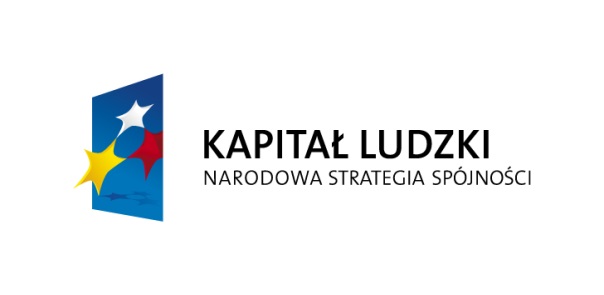 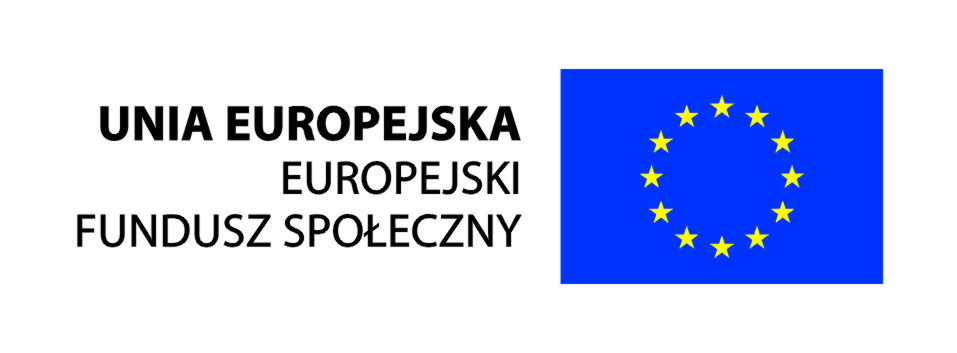 ………………………………………….     pieczęć WykonawcyWykaz  wymaganych, co najmniej  2 usług  w zakresie przedmiotu zamówienia dla grupy 30 osobowejo wartości nie mniejszej niż  50 000,00 PLN każdado postępowania o udzielenie  zamówienia publicznego  na: „Zorganizowanie i przeprowadzenie szkolenia wyjazdowego dla  uczestników   projektu systemowego „My samodzielni”   realizowanego przez Powiatowe Centrum Pomocy Rodzinie w Zwoleniu współfinansowanego przez Unię Europejską ze środków Europejskiego Funduszu Społecznego w ramach Programu Operacyjnego Kapitał Ludzki, Priorytet VII – Promocja Integracji Społecznej, Działanie 7.1 Rozwój i upowszechnianie aktywnej integracji, Poddziałanie 7.1.2 Rozwój i upowszechnianie aktywnej integracji przez Powiatowe Centra Pomocy Rodzinie    Do wykazu załączam dowody potwierdzające należyte wykonanie usług wskazanych w niniejszym wykazie.…………………………………………………………………………………………..                                                                                                     ( podpis osoby/osób uprawnionej/…………………………………………, dnia …………………………………… 2014 r.ROZDZIAŁ VII.   WYMAGANIA DOTYCZĄCE WADIUM ROZDZIAŁ VIII. TERMIN ZWIĄZANMIA OFERTĄROZDZIAŁ IX.   OPIS SPOSOBU PRZYGOTOWANIA OFERT.ROZDZIAŁ X.   MIEJSCE I TERMIN SKŁADANIA I OTWARCIA OFERT.ROZDZIAŁ XI: OPIS SPOSOBU OBLICZANIA CENY.ROZDZIAŁ XII. OPIS KRYTERIÓW, KTÓRYMI ZAMAWIAJĄCY BĘDZIE SIĘ KIEROWAŁ, PRZY WYBORZE OFERTY, WRAZ Z PODANIEM ZNACZENIA TYCH KRYTERIÓW ORAZ SPOSOBU OCENY OFERT.ROZDZIAŁ XIII. WYBÓR NAJKORZYSTNIEJSZEJ OFERTY.ROZDZIAŁ XIV  INFORMACJE O WYNIKU POSTĘPOWANIA.ROZDZIAŁ XV.WYMAGANIA DOTYCZĄCE ZABEZPIECZENIA NALEŻYTEGO WYKONANIA UMOWY.ROZDZIAŁ XVI. POSTANOWIENIA ZWIĄZANE Z PODPISANIEM UMOWY O UDZIELENIE ZAMÓWIENIAPUBLICZNEGO. ROZDZIAŁ XVII.   PODWYKONAWCY.L.pNazwa podwykonawcy, siedzibaZakres czynności powierzonych podwykonawcyL.pPrzedmiot usługi(określić rodzaj usługi jaki był wykonywany w taki sposób aby Zamawiający mógł jednoznacznie stwierdzić, czy warunek wiedzy i doświadczenia określony w Rozdziale VII pkt  2 został spełniony)Wartość brutto usług ( w zł.)Termin realizacji usługTermin realizacji usługPodmiot na rzecz którego usługi zostały wykonaneL.pPrzedmiot usługi(określić rodzaj usługi jaki był wykonywany w taki sposób aby Zamawiający mógł jednoznacznie stwierdzić, czy warunek wiedzy i doświadczenia określony w Rozdziale VII pkt  2 został spełniony)Wartość brutto usług ( w zł.)Data rozpoczęcia(dd/mm/rrrr/Data zakończenia(dd/mm/rrrr/Podmiot na rzecz którego usługi zostały wykonane